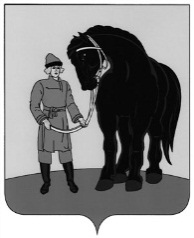 РОССИЙСКАЯ ФЕДЕРАЦИЯ СОВЕТ ГАВРИЛОВО-ПОСАДСКОГОМУНИЦИПАЛЬНОГО РАЙОНАИВАНОВСКОЙ ОБЛАСТИР Е Ш Е Н И ЕПринято 26 мая 2020 года    Об утверждении отчета об исполнении бюджета Гаврилово-Посадского муниципального района за 2019 годВ соответствии со статьей 264.6 Бюджетного Кодекса Российской Федерации, со статьей  30 Устава Гаврилово-Посадского муниципального района, Положением о бюджетном процессе в Гаврилово-Посадском муниципальном районе, Совет Гаврилово-Посадского муниципального района р е ш и л:1. Утвердить отчет об исполнении бюджета Гаврилово-Посадского муниципального района за 2019 год в общих объемах по доходам в сумме 279 307 911,20 рублей, по расходам в сумме 280 136 959,88 рублей  и дефицитом бюджета в сумме 829 048,68 рублей согласно приложению  1.2. Утвердить показатели:–  доходов бюджета Гаврилово-Посадского муниципального района за 2019  год по кодам классификации доходов бюджетов согласно приложению  2;–  расходов бюджета Гаврилово-Посадского муниципального района за 2019 год по ведомственной структуре расходов бюджета согласно приложению 3;– расходов бюджета Гаврилово-Посадского муниципального района за 2019 год по разделам и подразделам классификации расходов бюджетов согласно приложению 4;– источников финансирования дефицита бюджета Гаврилово-Посадского муниципального района за 2019 год по кодам классификации источников финансирования дефицитов бюджетов согласно приложению 5.3. Опубликовать настоящее решение  в сборнике «Вестник Гаврилово-Посадского муниципального района» и разместить на официальном сайте администрации  Гаврилово-Посадского  муниципального района.4. Настоящее решение вступает в силу со дня официального опубликования.Глава Гаврилово-Посадскогомуниципального района                                                              В.Ю.Лаптев                                                                                                                                                                                                                                                                                                                                                                                                                                                                                                                                                                                                                                                                                                                                                                                                                                                                                                                                                                                                                                                                                                                                                                                                                                                                                                                                                                                                                                                                                                                                                                                                                                                                                                                                                                                                                                                                                                                                                                                                                                                                                                                                                                                                                                                                                                                                                                                                                                                                                                                                                                                                                                                                                                                                                                                                                                                                                                                                                                                                                                                                                                                                                                                                                                                                                                                                                                                                                                                                                                                                                                                                                                                                                                                                                                                                                                                                                                                                                                                                                                                                                                                                                                                                                                                                                                                                                                                                                                                                                                                                                                                                                                                                                                                                                                                                                                                                                                                                                                                                                                                                                                                                                                                                                                                                                                                                                                                                                                                                                                                                                                                                                                                                                                                                                                                                                                                                                                                                                                                                                                                                                                                                                                                                                                                                                                                                                                                                                                                                                                                                                                                                                                                                                                                                                                                                                                                                                                                                                                                                                                                                                                                                                                                                                                                                                                                                                                                                                                                                                                                                                                                                                                                                                                                                                                                                                                                                                                                                                                                                                                                                                                                                                                                                                                                                                                                                                                                                                                                                                                                                                                                                                                                                                                                                                                                                                                                                                                                                                                                                                                                                                                                                                                                                                                                                                                                                                                                                                                                                                                                                                                                                                                                                                                                                                                                                                                                                                                                                                                                                                                                                                                                                                                                                                                                                                                                                                                                                                                                                                                                                                                                                                                                                                                                                                                                                                                                                                                                                                                                                                                                                                                                                                                                                                                                                                                                                                                                                                                                                                                                                                                                                                                                                                                                                                                                                                                                                                                                                                                                                                                                                                                                                                                                                                                                                                                                                                                                                                                                                                                                                                                                                                                                                                                                                                                                                                                                                                                                                                                                                                                                                                                                                                                                                                                                                                                                                                                                                                                                                                                                                                                                                                                                                                                                                                                                                                                                                                                                                                                                                                                                                                                                                                                                                                                                                                                                                                                                                                                                                                                                                                                                                                                                                                                                                                                                                                                                                                                                                                                                                                                                                                                                                                                                                                                                                                                                                                                                                                                                                                                                    Председатель Совета Гаврилово-Посадского муниципального района                                      С.С. Суховг. Гаврилов Посад26 мая 2020 года№ 293Приложение 1 к решению Совета  Гаврилово-Посадскогомуниципального района                                                                                       от 26.05.2020  № 293                                        ОТЧЕТ об исполнении бюджета Гаврилово-Посадского муниципального района за 2019 годДоходы бюджета(руб.)2.Расходы бюджета3.Источники финансирования дефицита бюджетаПриложение 2 к решению Совета Гаврилово-Посадскогомуниципального района                                                                         от 26.05.2020  № 293Доходы бюджета Гаврилово-Посадского муниципальногорайона за 2019 год по кодам классификации доходов бюджетовПриложение 3 к решению Совета Гаврилово-Посадскогомуниципального района                                                                         от 26.05.2020  № 293Расходы  бюджета Гаврилово-Посадского муниципального района за 2019 год по ведомственной структуре расходов бюджета        (руб.)Приложение 4 к решению Совета Гаврилово-Посадскогомуниципального районаот 26.05.2020  № 293Расходы бюджета Гаврилово-Посадского муниципального района за 2019 год по разделам и подразделам классификации расходов бюджетов(руб.)Приложение 5 к решению Совета Гаврилово-Посадскогомуниципального районаот 26.05.2020  № 293Источники финансирования дефицита бюджета Гаврилово-Посадского муниципального района за 2019 год по кодам классификации источников финансирования дефицитов бюджетов											(руб.)Наименование показателяКод строкиКод дохода по бюджетной классификацииУтверждённые бюджетные 
назначенияИсполненоНеисполненные назначенияНаименование показателяКод строкиКод дохода по бюджетной классификацииУтверждённые бюджетные 
назначенияИсполненоНеисполненные назначения123456Доходы бюджета - всего
в том числе:010x280 798 761,94279 307 911,201 490 850,74Прочие поступления от денежных взысканий (штрафов) и иных сумм в возмещение ущерба, зачисляемые в бюджеты муниципальных районов010010116900500500001401 200,001 200,000,00Денежные взыскания(штрафы) за нарушение законодательства РФ об охране и использовании животного мира010041116250300100001404 316,004 316,82-0,82Плата за выбросы загрязняющих веществ в атмосферный воздух стационарными объектами (федеральные государственные органы, Банк России, органы управления государственными внебюджетными фондами Российской Федерации)0100481120101001600012022 592,0022 592,42-0,42Плата за сборы загрязняющих веществ в водные объекты010048112010300160001200,00-19,5419,54Плата за размещение отходов производства (федеральные государственные органы, Банк России, органы управления государственными внебюджетными фондами Российской Федерации)0100481120104101600012032 518,0032 518,40-0,40Плата за размещение твердых коммунальных отходов (федеральные государственные органы, Банк России, органы управления государственными внебюджетными фондами Российской Федерации)01004811201042016000120175,00175,29-0,29Прочие доходы от оказания платных услуг (работ) получателями средств бюджетов муниципальных районов010073113019950500001302 443 250,002 485 056,93-41 806,93Прочие неналоговые доходы бюджетов муниципальных районов010073117050500500001803 750,003 750,000,00Предоставление негосударственными организациями грантов для получателей средств бюджетов муниципальных районов010073204050100500001501 400 000,001 400 000,000,00Прочие доходы от компенсации затрат бюджетов муниципальных районов010082113029950500001301 181,001 181,25-0,25Прочие поступления от денежных взысканий (штрафов) и иных сумм в возмещение ущерба зачисляемые в бюджеты муниципальных районов01009211690050050000140146 900,00146 900,000,00Дотации бюджетам муниципальных районов на выравнивание бюджетной обеспеченности0100922021500105000015072 533 300,0072 533 300,000,00Дотации бюджетам муниципальных районов на поддержку мер по обеспечению сбалансированности бюджетов0100922021500205000015015 519 345,0015 519 345,000,00Субсидии бюджетам муниципальных районов на софинансирование капитальных вложений в объекты муниципальной собственности010092202200770500001505 000 000,003 318 000,171 681 999,83Субсидия бюджетам муниципальных районов на поддержку отрасли культуры010092202255190500001501 759,001 759,000,00Субсидии бюджетам муниципальных районов на софинансирование капитальных вложений в объекты государственной (муниципальной) собственности в рамках обеспечения устойчивого развития сельских территорий0100922022756705000015014 458 500,0014 101 134,45357 365,55Прочие субсидии бюджетам муниципальных районов0100922022999905000015010 106 215,3710 106 215,370,00Субвенции бюджетам муниципальных районов на выполнение передаваемых полномочий субъектов Российской Федерации010092202300240500001501 877 210,861 647 095,59230 115,27Субвенции бюджетам муниципальных районов на предоставление жилых помещений детям-сиротам и детям, оставшимся без попечения родителей, лицам из их числа по договорам найма специализированных жилых помещений010092202350820500001502 146 914,002 146 914,000,00Субвенции бюджетам муниципальных районов на осуществление полномочий по составлению (изменению) списков кандидатов в присяжные заседатели федеральных судов общей юрисдикции в Российской Федерации010092202351200500001501 382,001 382,000,00Прочие субвенции бюджетам муниципальных районов0100922023999905000015090 483 631,3390 483 631,330,00Межбюджетные трансферты, передаваемые бюджетам муниципальных районов из бюджетов поселений на осуществление части полномочий по решению вопросов местного значения в соответствии с заключенными соглашениями01009220240014050000150921 103,20921 103,200,00Возврат прочих остатков субсидий, субвенций и иных межбюджетных трансфертов, имеющих целевое назначение, прошлых лет из бюджетов муниципальных районов01009221960010050000150-78 821,98-78 821,980,00Доходы от уплаты акцизов на дизельное топливо, подлежащие распределению между бюджетами субъектов Российской Федерации и местными бюджетами с учетом установленных дифференцированных нормативов отчислений в местные бюджеты (по нормативам, установленным Федеральным законом о федеральном бюджете в целях формирования дорожных фондов субъектов Российской Федерации)010100103022310100001103 010 773,133 003 988,496 784,64Доходы от уплаты акцизов на моторные масла для дизельных и (или) карбюраторных (инжекторных) двигателей, подлежащие распределению между бюджетами субъектов Российской Федерации и местными бюджетами с учетом установленных дифференцированных нормативов отчислений в местные бюджеты (по нормативам, установленным Федеральным законом о федеральном бюджете в целях формирования дорожных фондов субъектов Российской Федерации)0101001030224101000011015 006,5122 080,11-7 073,60Доходы от уплаты акцизов на автомобильный бензин, подлежащие распределению между бюджетами субъектов Российской Федерации и местными бюджетами с учетом установленных дифференцированных нормативов отчислений в местные бюджеты (по нормативам, установленным Федеральным законом о федеральном бюджете в целях формирования дорожных фондов субъектов Российской Федерации)010100103022510100001103 845 722,234 013 338,86-167 616,63Доходы от уплаты акцизов на прямогонный бензин, подлежащие распределению между бюджетами субъектов Российской Федерации и местными бюджетами с учетом установленных дифференцированных нормативов отчислений в местные бюджеты (по нормативам, установленным Федеральным законом о федеральном бюджете в целях формирования дорожных фондов субъектов Российской Федерации)01010010302261010000110-398 267,12-439 891,5041 624,38Денежные взыскания (штрафы) за нарушение законодательства Российской Федерации о контрактной системе в сфере закупок товаров, работ, услуг для обеспечения государственных и муниципальных нужд для нужд муниципальных районов (федеральные государственные органы, Банк России, органы управления государственными внебюджетными фондами Российской Федерации)010161116330500560001409 000,009 000,000,00Доходы, получаемые в виде арендной платы за земельные участки, государственная собственность на которые не разграничена и которые расположены в границах поселений и межселенных территорий муниципальных районов, а также средства от продажи права на заключение договоров аренды указанных земельных участков01016611105013050000120207 533,00213 288,21-5 755,21Доходы, получаемые в виде арендной платы за земельные участки, государственная собственность на которые не разграничена и которые расположены в границах городских поселений, а также средства от продажи права на заключение договоров аренды указанных земельных участков010166111050131300001201 081 751,001 097 626,13-15 875,13Доходы от продажи земельных участков, государственная собственность на которые не разграничена и которые расположены в границах сельских поселений и межселенных территорий муниципальных районов010166114060130500004301 202 391,001 202 391,37-0,37Доходы от продажи земельных участков, государственная собственность на которые не разграничена и которые расположены в границах городских поселений01016611406013130000430612 901,63613 738,13-836,50Прочие поступления от денежных взысканий (штрафов) и иных сумм в возмещение ущерба, зачисляемые в бюджеты муниципальных районов0101661169005005000014016 139,4316 139,430,00Невыясненные поступления, зачисляемые в бюджеты муниципальных районов010166117010500500001800,0017 975,21-17 975,21Налог на доходы физических лиц с доходов, источником которых является налоговый агент, за исключением доходов, в отношении которых исчисление и уплата налога осуществляются в соответствии со статьями 227,227.1 и 228 Налогового кодекса Российской Федерации0101821010201001000011039 141 392,9840 108 927,95-967 534,97Налог на доходы физических лиц с доходов, полученных от осуществления деятельности физическими лицами, зарегистрированными в качестве индивидуальных предпринимателей, нотариусов, занимающихся частной практикой, адвокатов, учредивших адвокатские кабинеты, и других лиц, занимающихся частной практикой в соответствии со статьей 227 Налогового кодекса Российской Федерации01018210102020010000110149 528,00151 315,49-1 787,49Налог на доходы физических лиц с доходов, полученных физическими лицами в соответствии со статьей 228 Налогового кодекса Российской Федерации01018210102030010000110370 299,00371 545,30-1 246,30Налог на доходы физических лиц в виде фиксированных авансовых платежей с доходов, полученных физическими лицами, являющимися иностранными гражданами, осуществляющими трудовую деятельность по найму у физических лиц на основании патента в соответствии со статьей 227.1 Налогового кодекса Российской Федерации0101821010204001000011084 166,0084 166,000,00Единый налог на вмененный доход для отдельных видов деятельности010182105020100200001101 876 808,001 899 358,24-22 550,24Единый налог на вмененный доход для отдельных видов деятельности (за налоговые периоды, истекшие до 1 января 2011)010182105020200200001104 202,004 202,11-0,11Единый сельскохозяйственный налог010182105030100100001108 038 647,258 038 647,250,00Налог, взимаемый в связи с применением патентной системы налогообложения, зачисляемый в бюджет муниципальных районов0101821050402002000011090 864,7290 864,720,00Налог на добычу общераспространенных полезных ископаемых01018210701020010000110496 387,00496 387,61-0,61Государственная пошлина по делам, рассматриваемым в судах общей юрисдикции, мировыми судьями (за исключением Верховного Суда Российской Федерации) (сумма платежа (перерасчеты, недоимка и задолженность по соответствующему платежу, в том числе по отмененному)010182108030100110001101 283 053,001 293 193,92-10 140,92Денежные взыскания (штрафы) за нарушение законодательства о налогах и сборах, предусмотренные статьями 116, 119.1, 119.2, пунктами 1 и 2 статьи 120, статьями 125, 126, 126.1, 128, 129, 129.1, 129.4, 132, 133, 134, 135, 135.1, 135.2 Налогового кодекса Российской Федерации0101821160301001600014017 324,9217 424,92-100,00Денежные взыскания (штрафы) за административные правонарушения в области налогов и сборов, предусмотренные Кодексом Российской Федерации об административных правонарушениях (федеральные государственные органы, Банк России, органы управления государственными внебюджетными фондами Российской Федерации)010182116030300160001403 745,003 894,67-149,67Денежные взыскания (штрафы) за административные правонарушения в области государственного регулирования производства и оборота этилового спирта, алкогольной, спиртосодержащей продукции (федеральные государственные органы, Банк России, органы управления государственными внебюджетными фондами Российской Федерации)0101881160801001600014057 000,0057 000,000,00Денежные взыскания (штрафы) за нарушение законодательства в области обеспечения санитарно-эпидемиологического благополучия человека и законодательства в сфере защиты прав потребителей (федеральные государственные органы, Банк России, органы управления государственными внебюджетными фондами Российской Федерации)0101881162800001600014011 280,0011 780,00-500,00Денежные взыскания (штрафы) за нарушение законодательства Российской Федерации об административных правонарушениях, предусмотренные статьей 20.25 Кодекса Российской Федерации об административных правонарушениях (федеральные государственные органы, Банк России, органы управления государственными внебюджетными фондами Российской Федерации)010188116430000160001408 100,008 100,000,00Прочие поступления от денежных взысканий (штрафов) и иных сумм в возмещение ущерба, зачисляемые в бюджеты муниципальных районов (федеральные государственные органы, Банк России, органы управления государственными внебюджетными фондами Российской Федерации)01018811690050056000140123 854,00124 853,23-999,23Доходы в виде прибыли, приходящейся на доли в уставных (складочных) капиталах хозяйственных товариществ и обществ, или дивидендов по акциям, принадлежащим муниципальным районам010302111010500500001203 582,003 582,000,00Доходы от сдачи в аренду имущества, находящегося в оперативном управлении органов управления муниципальных районов и созданных ими учреждений (за исключением имущества муниципальных бюджетных и автономных учреждений) 010302111050350500001201 719 865,481 272 910,07446 955,41Доходы от перечисления части прибыли, остающейся после уплаты налогов и иных обязательных платежей муниципальных унитарных предприятий, созданных муниципальными районами010302111070150500001201 800,001 800,000,00Прочие поступления от денежных взысканий (штрафов) и иных сумм в возмещение ущерба, зачисляемые в бюджеты муниципальных районов0103021169005005000014030 000,0031 229,41-1 229,41Невыясненные поступления, зачисляемые в бюджеты муниципальных районов010302117010500500001800,007 882,57-7 882,57Прочие неналоговые доходы бюджетов муниципальных районов010302117050500500001801 241,001 241,60-0,60Межбюджетные трансферты, передаваемые бюджетам муниципальных районов за достижение показателей деятельности органов исполнительной власти субъектов Российской Федерации01030220245550050000150651 000,00651 000,000,00Прочие доходы от оказания платных услуг (работ) получателями средств бюджетов муниципальных районов010846113019950500001303 000,005 950,00-2 950,00Прочие неналоговые доходы бюджетов муниципальных районов010846117050500500001802 250,002 250,000,00Наименование показателяКод строкиКод расхода по бюджетной классификацииУточненные бюджетные данныеИсполненоНеисполненные назначенияНаименование показателяКод строкиКод расхода по бюджетной классификацииУточненные бюджетные данныеИсполненоНеисполненные назначения123456Расходы бюджета - всего200х282 932 577,75280 136 959,882 795 617,87в том числе:Подпрограмма «Организация культурно-массовых мероприятий»20007301130140000000000636 011,00636 011,000,00Организация и проведение мероприятий, связанных с государственными (муниципальными) праздниками, юбилейными и памятными датами20007301130140120020000520 011,00520 011,000,00Закупка товаров, работ и услуг для государственных (муниципальных) нужд20007301130140120020200520 011,00520 011,000,00Прочая закупка товаров, работ и услуг20007301130140120020244520 011,00520 011,000,00Приобретение новогодних подарков детям работников бюджетной сферы20007301130140120030000116 000,00116 000,000,00Закупка товаров, работ и услуг для государственных (муниципальных) нужд20007301130140120030200116 000,00116 000,000,00Прочая закупка товаров, работ и услуг20007301130140120030244116 000,00116 000,000,00Подпрограмма "Обеспечение деятельности муниципального казенного учреждения "Центр обеспечения деятельности учреждений культуры"200073011301500000000004 329 859,544 327 677,572 181,97Обеспечение деятельности муниципального казенного учреждения "Центр обеспечения деятельности учреждений культуры"200073011301501003700003 449 737,543 449 737,540,00Расходы на выплаты персоналу в целях обеспечения выполнения функций государственными (муниципальными) органами, казенными учреждениями, органами управления государственными внебюджетными фондами200073011301501003701003 218 790,643 218 790,640,00Фонд оплаты труда казенных учреждений200073011301501003701112 439 027,342 439 027,340,00Взносы по обязательному социальному страхованию на выплаты по оплате труда работников и иные выплаты работникам казенных учреждений20007301130150100370119779 763,30779 763,300,00Закупка товаров, работ и услуг для государственных (муниципальных) нужд20007301130150100370200230 946,90230 946,900,00Прочая закупка товаров, работ и услуг20007301130150100370244230 946,90230 946,900,00Осуществление переданных полномочий Гаврилово-Посадского городского поселения в части ведения бюджетного учета и формирования бюджетной отчетности, включая оплату труда обслуживающего персонала муниципальных учреждений культуры200073011301501Г0010000880 122,00877 940,032 181,97Расходы на выплаты персоналу в целях обеспечения выполнения функций государственными (муниципальными) органами, казенными учреждениями, органами управления государственными внебюджетными фондами200073011301501Г0010100880 122,00877 940,032 181,97Фонд оплаты труда казенных учреждений200073011301501Г0010111675 980,00675 973,756,25Взносы по обязательному социальному страхованию на выплаты по оплате труда работников и иные выплаты работникам казенных учреждений200073 0113 01501Г0010 119204 142,00201 966,282 175,72Подпрограмма «Обеспечение деятельности администрации Гаврилово-Посадского муниципального района, ее отраслевых (функциональных) органов»200073011311100000000003 416 954,833 381 441,0535 513,78Обеспечение функций органов местного самоуправления Гаврилово-Посадского муниципального района20007301111101001500003 416 954,833 381 441,0535 513,78Расходы на выплаты персоналу в целях обеспечения выполнения функций государственными (муниципальными) органами, казенными учреждениями, органами управления государственными внебюджетными фондами200073011311101001501003 147 265,763 147 265,760,00Иные выплаты персоналу казенных учреждений, за исключением фонда оплаты труда2000730113111010015011227 613,6027 613,600,00Фонд оплаты труда государственных (муниципальных) органов200073011311101001501212 404 688,362 404 688,360,00Взносы по обязательному социальному страхованию на выплаты денежного содержания и иные выплаты работникам государственных (муниципальных) органов20007301131110100150129714 963,80714 963,800,00Закупка товаров, работ и услуг для государственных (муниципальных) нужд20007301131110100150200247 084,54211 570,7635 513,78Прочая закупка товаров, работ и услуг20007301131110100150244247 084,54211 570,7635 513,78Иные бюджетные ассигнования2000730113111010015080022 604,5322 604,530,00Уплата налога на имущество организаций и земельного налога2000730113111010015085122 091,0022 091,000,00Уплата иных платежей20007301131110100150853513,53513,530,00Подпрограмма «Эффективный муниципалитет»200073011311300000000002 600,002 600,000,00Организация повышения квалификации, переподготовки и проведения семинаров и курсов для муниципальных служащих200073011311302207500002 600,002 600,000,00Закупка товаров, работ и услуг для государственных (муниципальных) нужд200073011311302207502002 600,002 600,000,00Прочая закупка товаров, работ и услуг200073011311302207502442 600,002 600,000,00Иные непрограммные мероприятия2000730113409000000000042 000,0042 000,000,00Приобретение и обслуживание системы видеонаблюдения2000730113409002033000042 000,0042 000,000,00Закупка товаров, работ и услуг для государственных (муниципальных) нужд2000730113409002033020042 000,0042 000,000,00Прочая закупка товаров, работ и услуг2000730113409002033024442 000,0042 000,000,00ОХРАНА ОКРУЖАЮЩЕЙ СРЕДЫ20007306000000000000000185 600,00185 600,000,00Подпрограмма «Обращение с отходами производства и потребления»20007306050810000000000185 600,00185 600,000,00Организация в муниципальных организациях нормативного обращения с ртутьсодержащими отходами20007306050810120120000185 600,00185 600,000,00Закупка товаров, работ и услуг для государственных (муниципальных) нужд20007306050810120120200112 800,00112 800,000,00Прочая закупка товаров, работ и услуг20007306050810120120244112 800,00112 800,000,00Предоставление субсидий бюджетным, автономным учреждениям и иным некоммерческим организациям2000730605081012012060072 800,0072 800,000,00Субсидии бюджетным учреждениям на финансовое обеспечение государственного (муниципального) задания на оказание государственных (муниципальных) услуг (выполнение работ)2000730605081012012061172 800,0072 800,000,00Подпрограмма «Дошкольное образование»2000730701041000000000050 433 595,9550 343 439,1490 156,81Оказание муниципальной услуги «Реализация общеобразовательных программ дошкольного образования»2000730701041010007000024 037 653,3023 947 496,4990 156,81Расходы на выплаты персоналу в целях обеспечения выполнения функций государственными (муниципальными) органами, казенными учреждениями, органами управления государственными внебюджетными фондами200073070104101000701005 234 104,575 234 104,570,00Фонд оплаты труда казенных учреждений200073070104101000701114 019 450,004 019 450,000,00Иные выплаты персоналу казенных учреждений, за исключением фонда оплаты труда200073070104101000701121 052,001 052,000,00Взносы по обязательному социальному страхованию на выплаты по оплате труда работников и иные выплаты работникам казенных учреждений200073070104101000701191 213 602,571 213 602,570,00Закупка товаров, работ и услуг для государственных (муниципальных) нужд200073070104101000702007 653 759,367 563 602,5590 156,81Прочая закупка товаров, работ и услуг200073070104101000702447 653 759,367 563 602,5590 156,81Предоставление субсидий бюджетным, автономным учреждениям и иным некоммерческим организациям200073070104101000706008 980 009,658 980 009,650,00Субсидии бюджетным учреждениям на финансовое обеспечение государственного (муниципального) задания на оказание государственных (муниципальных) услуг (выполнение работ)200073070104101000706118 980 009,658 980 009,650,00Субсидии бюджетным учреждениям на иные цели200073070104101000706120,000,000,00Иные бюджетные ассигнования200073070104101000708002 169 779,722 169 779,720,00Уплата налога на имущество организаций и земельного налога200073070104101000708512 169 525,002 169 525,000,00Уплата иных платежей20007307010410100070853254,72254,720,00Реализация мер по укреплению пожарной безопасности20007307010410100180000473 356,56473 356,560,00Закупка товаров, работ и услуг для государственных (муниципальных) нужд20007307010410100180200264 439,92264 439,920,00Прочая закупка товаров, работ и услуг20007307010410100180244264 439,92264 439,920,00Предоставление субсидий бюджетным, автономным учреждениям и иным некоммерческим организациям20007307010410100180600208 916,64208 916,640,00Субсидии бюджетным учреждениям на финансовое обеспечение государственного (муниципального) задания на оказание государственных (муниципальных) услуг (выполнение работ)20007307010410100180611208 916,64208 916,640,00Присмотр и уход за детьми-сиротами и детьми, оставшимися без попечения родителей, детьми-инвалидами в муниципальных дошкольных образовательных организациях и детьми, нуждающимися в длительном лечении, в муниципальных дошкольных образовательных организациях, осуществляющих оздоровление20007307010410180100000234 410,00234 410,000,00Закупка товаров, работ и услуг для государственных (муниципальных) нужд20007307010410180100200113 588,00113 588,000,00Прочая закупка товаров, работ и услуг20007307010410180100244113 588,00113 588,000,00Предоставление субсидий бюджетным, автономным учреждениям и иным некоммерческим организациям20007307010410180100600120 822,00120 822,000,00Субсидии бюджетным учреждениям на финансовое обеспечение государственного (муниципального) задания на оказание государственных (муниципальных) услуг (выполнение работ)20007307010410180100611120 822,00120 822,000,00Финансовое обеспечение государственных гарантий реализации прав на получение общедоступного и бесплатного дошкольного образования в муниципальных дошкольных образовательных организациях и возмещение затрат на финансовое обеспечение получения дошкольного образования в частных дошкольных образовательных организациях, включая расходы на оплату труда, на учебники и учебные, учебно-наглядные пособия, технические средства обучения, игры, игрушки (за исключением расходов на содержание зданий и оплату коммунальных услуг)2000730701041018017000025 282 376,0025 282 376,000,00Расходы на выплаты персоналу в целях обеспечения выполнения функций государственными (муниципальными) органами, казенными учреждениями, органами управления государственными внебюджетными фондами2000730701041018017010010 057 593,0010 057 593,000,00Фонд оплаты труда казенных учреждений200073070104101801701117 740 605,417 740 605,410,00Взносы по обязательному социальному страхованию на выплаты по оплате труда работников и иные выплаты работникам казенных учреждений200073070104101801701192 316 987,592 316 987,590,00Закупка товаров, работ и услуг для государственных (муниципальных) нужд2000730701041018017020094 200,0094 200,000,00Прочая закупка товаров, работ и услуг2000730701041018017024494 200,0094 200,000,00Предоставление субсидий бюджетным, автономным учреждениям и иным некоммерческим организациям2000730701041018017060015 130 583,0015 130 583,000,00Субсидии бюджетным учреждениям на финансовое обеспечение государственного (муниципального) задания на оказание государственных (муниципальных) услуг (выполнение работ)2000730701041018017061115 130 583,0015 130 583,000,00Укрепление материально-технической базы муниципальных образовательных учреждений20007307010410290240000405 800,09405 800,090,00Предоставление субсидий бюджетным, автономным учреждениям и иным некоммерческим организациям20007307010410290240600405 800,09405 800,090,00Субсидии бюджетным учреждениям на иные цели20007307010410290240612405 800,09405 800,090,00Подпрограмма «Развитие общего образования»2000730702042000000000094 797 743,8894 654 204,47143 539,41Оказание муниципальной услуги «Начальное общее, основное общее, среднее общее образование»2000730702042010008000026 847 479,1926 724 189,67123 289,52Расходы на выплаты персоналу в целях обеспечения выполнения функций государственными (муниципальными) органами, казенными учреждениями, органами управления государственными внебюджетными фондами200073070204201000801001 097 664,001 097 664,000,00Фонд оплаты труда казенных учреждений20007307020420100080111845 151,16845 151,160,00Иные выплаты персоналу казенных учреждений, за исключением фонда оплаты труда2000730702042010008011220 002,0020 002,000,00Взносы по обязательному социальному страхованию на выплаты по оплате труда работников и иные выплаты работникам казенных учреждений20007307020420100080119232 510,84232 510,840,00Закупка товаров, работ и услуг для государственных (муниципальных) нужд200073070204201000802009 309 210,839 185 921,31123 289,52Прочая закупка товаров, работ и услуг200073070204201000802449 309 210,839 185 921,31123 289,52Социальное обеспечение и иные выплаты населению200073070204201000803000,000,000,00Иные выплаты населению200073070204201000803600,000,000,00Предоставление субсидий бюджетным, автономным учреждениям и иным некоммерческим организациям2000730702042010008060015 872 671,8215 872 671,820,00Субсидии бюджетным учреждениям на финансовое обеспечение государственного (муниципального) задания на оказание государственных (муниципальных) услуг (выполнение работ)2000730702042010008061115 872 671,8215 872 671,820,00Субсидии бюджетным учреждениям на иные цели200073070204201000806120,000,000,00Иные бюджетные ассигнования20007307020420100080800567 932,54567 932,540,00Уплата налога на имущество организаций и земельного налога20007307020420100080851520 253,00520 253,000,00Уплата прочих налогов, сборов и иных платежей2000730702042010008085217 550,0017 550,000,00Уплата иных платежей2000730702042010008085330 129,5430 129,540,00Реализация мер по укреплению пожарной безопасности20007307020420100190000662 190,96662 190,960,00Закупка товаров, работ и услуг для государственных (муниципальных) нужд20007307020420100190200347 742,12347 742,120,00Прочая закупка товаров, работ и услуг20007307020420100190244347 742,12347 742,120,00Предоставление субсидий бюджетным, автономным учреждениям и иным некоммерческим организациям20007307020420100190600314 448,84314 448,840,00Субсидии бюджетным учреждениям на финансовое обеспечение государственного (муниципального) задания на оказание государственных (муниципальных) услуг (выполнение работ)20007307020420100190611314 448,84314 448,840,00Присмотр и уход за детьми-сиротами и детьми, оставшимися без попечения родителей, детьми-инвалидами в дошкольных группах муниципальных общеобразовательных организаций2000730702042018009000069 428,0049 178,1120 249,89Закупка товаров, работ и услуг для государственных (муниципальных) нужд2000730702042018009020069 428,0049 178,1120 249,89Прочая закупка товаров, работ и услуг2000730702042018009024469 428,0049 178,1120 249,89Финансовое обеспечение государственных гарантий реализации прав на получение общедоступного и бесплатного дошкольного, начального общего, основного общего, среднего общего образования в муниципальных общеобразовательных организациях, обеспечение дополнительного образования в общеобразовательных организациях, включая расходы на оплату труда, на учебники и учебные, учебно-наглядные пособия, технические средства обучения, игры, игрушки (за исключением расходов на содержание зданий и оплату коммунальных услуг)2000730702042018015000065 201 255,3365 201 255,330,00Расходы на выплаты персоналу в целях обеспечения выполнения функций государственными (муниципальными) органами, казенными учреждениями, органами управления государственными внебюджетными фондами2000730702042018015010027 820 612,0027 820 612,000,00Фонд оплаты труда казенных учреждений2000730702042018015011121 374 125,3721 374 125,370,00Взносы по обязательному социальному страхованию на выплаты по оплате труда работников и иные выплаты работникам казенных учреждений200073070204201801501196 446 486,636 446 486,630,00Закупка товаров, работ и услуг для государственных (муниципальных) нужд20007307020420180150200441 798,00441 798,000,00Прочая закупка товаров, работ и услуг20007307020420180150244441 798,00441 798,000,00Предоставление субсидий бюджетным, автономным учреждениям и иным некоммерческим организациям2000730702042018015060036 938 845,3336 938 845,330,00Субсидии бюджетным учреждениям на финансовое обеспечение государственного (муниципального) задания на оказание государственных (муниципальных) услуг (выполнение работ)2000730702042018015061136 938 845,3336 938 845,330,00Укрепление материально-технической базы муниципальных общеобразовательных учреждений200073070204202902500002 017 390,402 017 390,400,00Предоставление субсидий бюджетным, автономным учреждениям и иным некоммерческим организациям200073070204202902506002 017 390,402 017 390,400,00Субсидии бюджетным учреждениям на иные цели200073070204202902506122 017 390,402 017 390,400,00Подпрограмма «Выявление и поддержка одаренных детей»20007307020460000000000266 819,60266 819,600,00Проведение мероприятий в сфере образования для учащихся и педагогических работников20007307020460120070000266 819,60266 819,600,00Закупка товаров, работ и услуг для государственных (муниципальных) нужд20007307020460120070200266 819,60266 819,600,00Прочая закупка товаров, работ и услуг20007307020460120070244266 819,60266 819,600,00Подпрограмма «Организация питания в общеобразовательных учреждениях»20007307020490000000000145 675,00145 675,000,00Организация питания в общеобразовательных учреждениях учащихся из многодетных и малообеспеченных семей и учащихся, подвоз которых осуществляется из близлежащих сел и деревень20007307020490100240000145 675,00145 675,000,00Закупка товаров, работ и услуг для государственных (муниципальных) нужд2000730702049010024020047 938,0047 938,000,00Прочая закупка товаров, работ и услуг2000730702049010024024447 938,0047 938,000,00Предоставление субсидий бюджетным, автономным учреждениям и иным некоммерческим организациям2000730702049010024060097 737,0097 737,000,00Субсидии бюджетным учреждениям на финансовое обеспечение государственного (муниципального) задания на оказание государственных (муниципальных) услуг (выполнение работ)2000730702049010024061197 737,0097 737,000,00Подпрограмма «Озеленение населенных пунктов района и экологическое воспитание населения»200073070208200000000000,000,000,00Проведение конкурса школ района «Проекты озеленения с элементами благоустройства населенных пунктов, их реализация»20007307020820120130000,000,000,00Закупка товаров, работ и услуг для государственных (муниципальных) нужд200073070208201201302000,000,000,00Прочая закупка товаров, работ и услуг200073070208201201302440,000,000,00Подпрограмма «Развитие дополнительного образования детей» Гаврилово-Посадского муниципального района200073070301300000000002 630 106,062 630 106,060,00Обеспечение деятельности муниципального казенного образовательного учреждения дополнительного образования детей «Детская музыкальная школа г. Гаврилов Посад»200073070301301000500002 031 978,972 031 978,970,00Расходы на выплаты персоналу в целях обеспечения выполнения функций государственными (муниципальными) органами, казенными учреждениями, органами управления государственными внебюджетными фондами200073070301301000501001 845 528,311 845 528,310,00Фонд оплаты труда казенных учреждений200073070301301000501111 432 277,581 432 277,580,00Иные выплаты персоналу казенных учреждений, за исключением фонда оплаты труда200073070301301000501122 232,002 232,000,00Взносы по обязательному социальному страхованию на выплаты по оплате труда работников и иные выплаты работникам казенных учреждений20007307030130100050119411 018,73411 018,730,00Закупка товаров, работ и услуг для государственных (муниципальных) нужд20007307030130100050200186 450,66186 450,660,00Прочая закупка товаров, работ и услуг20007307030130100050244186 450,66186 450,660,00Иные бюджетные ассигнования200073070301301000508000,000,000,00Уплата налога на имущество организаций и земельного налога200073070301301000508510,000,000,00Софинансирование расходов, связанных с поэтапным доведением средней заработной платы педагогическим работникам муниципальных организаций дополнительного образования детей в сфере культуры и искусства до средней заработной платы учителей в Ивановской области20007307030130181430000515 169,28515 169,280,00Расходы на выплаты персоналу в целях обеспечения выполнения функций государственными (муниципальными) органами, казенными учреждениями, органами управления государственными внебюджетными фондами20007307030130181430100515 169,28515 169,280,00Фонд оплаты труда казенных учреждений20007307030130181430111395 675,85395 675,850,00Взносы по обязательному социальному страхованию на выплаты по оплате труда работников и иные выплаты работникам казенных учреждений20007307030130181430119119 493,43119 493,430,00Поэтапное доведением средней заработной платы педагогическим работникам муниципальных организаций дополнительного образования детей в сфере культуры и искусства до средней заработной платы учителей в Ивановской области200073070301301S143000082 957,8182 957,810,00Расходы на выплаты персоналу в целях обеспечения выполнения функций государственными (муниципальными) органами, казенными учреждениями, органами управления государственными внебюджетными фондами200073070301301S143010082 957,8182 957,810,00Фонд оплаты труда казенных учреждений200073070301301S143011163 715,0063 715,000,00Взносы по обязательному социальному страхованию на выплаты по оплате труда работников и иные выплаты работникам казенных учреждений200073070301301S143011919 242,8119 242,810,00Подпрограмма «Дополнительное образование»200073070304300000000004 924 778,494 918 891,765 886,73Оказание муниципальной услуги «Дополнительное образование детей»200073070304301000900004 143 957,184 138 070,455 886,73Расходы на выплаты персоналу в целях обеспечения выполнения функций государственными (муниципальными) органами, казенными учреждениями, органами управления государственными внебюджетными фондами200073070304301000901002 900 541,242 900 541,240,00Фонд оплаты труда казенных учреждений200073070304301000901112 230 450,002 230 450,000,00Иные выплаты персоналу казенных учреждений, за исключением фонда оплаты труда200073070304301000901120,000,000,00Взносы по обязательному социальному страхованию на выплаты по оплате труда работников и иные выплаты работникам казенных учреждений20007307030430100090119670 091,24670 091,240,00Закупка товаров, работ и услуг для государственных (муниципальных) нужд20007307030430100090200816 271,72810 384,995 886,73Прочая закупка товаров, работ и услуг20007307030430100090244816 271,72810 384,995 886,73Иные бюджетные ассигнования20007307030430100090800427 144,22427 144,220,00Уплата налога на имущество организаций и земельного налога20007307030430100090851427 140,00427 140,000,00Уплата иных платежей200073070304301000908534,224,220,00Поэтапное доведение средней заработной платы педагогическим работникам Муниципального казенного учреждения дополнительного образования "Гаврилово-Посадский детско-юношеский центр" до средней заработной платы учителей в Ивановской области20007307030430100220000595 931,43595 931,430,00Расходы на выплаты персоналу в целях обеспечения выполнения функций государственными (муниципальными) органами, казенными учреждениями, органами управления государственными внебюджетными фондами20007307030430100220100595 931,43595 931,430,00Фонд оплаты труда казенных учреждений20007307030430100220111457 723,50457 723,500,00Взносы по обязательному социальному страхованию на выплаты по оплате труда работников и иные выплаты работникам казенных учреждений20007307030430100220119138 207,93138 207,930,00Софинансирование расходов, связанных с поэтапным доведением средней заработной платы педагогическим работникам иных муниципальных организаций дополнительного образования детей до средней заработной платы учителей в Ивановской области20007307030430181420000140 516,31140 516,310,00Расходы на выплаты персоналу в целях обеспечения выполнения функций государственными (муниципальными) органами, казенными учреждениями, органами управления государственными внебюджетными фондами20007307030430181420100140 516,31140 516,310,00Фонд оплаты труда казенных учреждений20007307030430181420111107 930,00107 930,000,00Взносы по обязательному социальному страхованию на выплаты по оплате труда работников и иные выплаты работникам казенных учреждений2000730703043018142011932 586,3132 586,310,00Поэтапное доведение средней заработной платы педагогическим работникам иных муниципальных организаций дополнительного образования детей до средней заработной платы учителей в Ивановской области200073070304301S142000044 373,5744 373,570,00Расходы на выплаты персоналу в целях обеспечения выполнения функций государственными (муниципальными) органами, казенными учреждениями, органами управления государственными внебюджетными фондами200073070304301S142010044 373,5744 373,570,00Фонд оплаты труда казенных учреждений200073070304301S142011134 081,5034 081,500,00Взносы по обязательному социальному страхованию на выплаты по оплате труда работников и иные выплаты работникам казенных учреждений200073070304301S142011910 292,0710 292,070,00Подпрограмма "Социальное сопровождение несовершеннолетних и семей, состоящих на различных видах профилактического учета"200073070304Б00000000001 472 374,981 398 418,9873 956,00Организация дополнительного образования для несовершеннолетних, состоящих на различных видах профилактического учета200073070304Б01207400001 472 374,981 398 418,9873 956,00Закупка товаров, работ и услуг для государственных (муниципальных) нужд200073070304Б01207402001 472 374,981 398 418,9873 956,00Прочая закупка товаров, работ и услуг200073070304Б01207402441 472 374,981 398 418,9873 956,00Подпрограмма «Организация и осуществление мероприятий по работе с детьми и молодежью»20007307070230000000000143 911,30143 911,300,00Организация районных и межпоселенческих мероприятий с детьми и молодежью20007307070230120050000143 911,30143 911,300,00Закупка товаров, работ и услуг для государственных (муниципальных) нужд20007307070230120050200143 911,30143 911,300,00Прочая закупка товаров, работ и услуг20007307070230120050244143 911,30143 911,300,00Подпрограмма «Отдых и оздоровление детей»20007307070480000000000578 065,95578 065,950,00Осуществление переданных государственных полномочий по организации двухразового питания детей-сирот и детей, находящихся в трудной жизненной ситуации, в лагерях дневного пребывания2000730707048018020000023 100,0023 100,000,00Закупка товаров, работ и услуг для государственных (муниципальных) нужд2000730707048018020020023 100,0023 100,000,00Прочая закупка товаров, работ и услуг2000730707048018020024423 100,0023 100,000,00Организация отдыха детей в каникулярное время в части организации двухразового питания в лагерях дневного пребывания200073070704801S0190000554 965,95554 965,950,00Закупка товаров, работ и услуг для государственных (муниципальных) нужд200073070704801S0190200553 637,70553 637,700,00Прочая закупка товаров, работ и услуг200073070704801S0190244553 637,70553 637,700,00Предоставление субсидий бюджетным, автономным учреждениям и иным некоммерческим организациям200073070704801S01906001 328,251 328,250,00Субсидии бюджетным учреждениям на финансовое обеспечение государственного (муниципального) задания на оказание государственных (муниципальных) услуг (выполнение работ)200073070704801S01906111 328,251 328,250,00Подпрограмма «Обеспечение ведения бухгалтерского учета в учреждениях, подведомственных Отделу образования администрации Гаврилово-Посадского муниципального района Ивановской области»200073070904400000000004 964 519,464 964 519,460,00Обеспечение деятельности муниципального казенного учреждения «Централизованная бухгалтерия Отдела образования администрации Гаврилово-Посадского муниципального района»200073070904401001000004 964 519,464 964 519,460,00Расходы на выплаты персоналу в целях обеспечения выполнения функций государственными (муниципальными) органами, казенными учреждениями, органами управления государственными внебюджетными фондами200073070904401001001004 399 562,414 399 562,410,00Фонд оплаты труда казенных учреждений200073070904401001001113 395 515,003 395 515,000,00Взносы по обязательному социальному страхованию на выплаты по оплате труда работников и иные выплаты работникам казенных учреждений200073070904401001001191 004 047,411 004 047,410,00Закупка товаров, работ и услуг для государственных (муниципальных) нужд20007307090440100100200564 957,05564 957,050,00Прочая закупка товаров, работ и услуг20007307090440100100244564 957,05564 957,050,00Подпрограмма «Обеспечение деятельности муниципального казенного учреждения «Информационно-технический центр Отдела образования администрации Гаврилово-Посадского муниципального района»200073070904500000000002 817 480,542 817 480,540,00Обеспечение деятельности муниципального казенного учреждения «Информационно-технический центр Отдела образования администрации Гаврилово-Посадского муниципального района»200073070904501001100002 817 480,542 817 480,540,00Расходы на выплаты персоналу в целях обеспечения выполнения функций государственными (муниципальными) органами, казенными учреждениями, органами управления государственными внебюджетными фондами200073070904501001101002 252 138,142 252 138,140,00Фонд оплаты труда казенных учреждений200073070904501001101111 736 090,001 736 090,000,00Взносы по обязательному социальному страхованию на выплаты по оплате труда работников и иные выплаты работникам казенных учреждений20007307090450100110119516 048,14516 048,140,00Закупка товаров, работ и услуг для государственных (муниципальных) нужд20007307090450100110200549 362,40549 362,400,00Прочая закупка товаров, работ и услуг20007307090450100110244549 362,40549 362,400,00Иные бюджетные ассигнования2000730709045010011080015 980,0015 980,000,00Уплата прочих налогов, сборов и иных платежей2000730709045010011085215 980,0015 980,000,00Подпрограмма «Поддержка молодых специалистов муниципальных образовательных учреждений Гаврилово-Посадского муниципального района»20007307090470000000000462 682,00462 682,000,00Осуществление ежемесячных муниципальных доплат к заработной плате молодых специалистов муниципальных образовательных учреждений2000730709047012008000067 704,0067 704,000,00Предоставление субсидий бюджетным, автономным учреждениям и иным некоммерческим организациям2000730709047012008060067 704,0067 704,000,00Субсидии бюджетным учреждениям на финансовое обеспечение государственного (муниципального) задания на оказание государственных (муниципальных) услуг (выполнение работ)2000730709047012008061167 704,0067 704,000,00Осуществление мер социальной поддержки, предоставляемой гражданину в период обучения в виде дополнительной стипендии2000730709047012065000018 000,0018 000,000,00Предоставление субсидий бюджетным, автономным учреждениям и иным некоммерческим организациям2000730709047012065060018 000,0018 000,000,00Субсидии бюджетным учреждениям на финансовое обеспечение государственного (муниципального) задания на оказание государственных (муниципальных) услуг (выполнение работ)2000730709047012065061118 000,0018 000,000,00Организация целевой подготовки педагогов для работы в муниципальных образовательных организациях200073070904701S3110000376 978,00376 978,000,00Предоставление субсидий бюджетным, автономным учреждениям и иным некоммерческим организациям200073070904701S3110600376 978,00376 978,000,00Субсидии бюджетным учреждениям на финансовое обеспечение государственного (муниципального) задания на оказание государственных (муниципальных) услуг (выполнение работ)200073070904701S3110611376 978,00376 978,000,00Подпрограмма «Озеленение населенных пунктов района и экологическое воспитание населения»2000730709082000000000022 000,0022 000,000,00Проведение конкурса школ района «Проекты озеленения с элементами благоустройства населенных пунктов, их реализация»2000730709082012013000022 000,0022 000,000,00Закупка товаров, работ и услуг для государственных (муниципальных) нужд2000730709082012013020022 000,0022 000,000,00Прочая закупка товаров, работ и услуг2000730709082012013024422 000,0022 000,000,00Подпрограмма «Обеспечение деятельности администрации Гаврилово-Посадского муниципального района, ее отраслевых (функциональных) органов»20007307091110000000000517 692,24517 692,240,00Обеспечение функций органов местного самоуправления Гаврилово-Посадского муниципального района20007307091110100150000517 692,24517 692,240,00Расходы на выплаты персоналу в целях обеспечения выполнения функций государственными (муниципальными) органами, казенными учреждениями, органами управления государственными внебюджетными фондами20007307091110100150100415 237,49415 237,490,00Фонд оплаты труда государственных (муниципальных) органов20007307091110100150121318 922,80318 922,800,00Взносы по обязательному социальному страхованию на выплаты денежного содержания и иные выплаты работникам государственных (муниципальных) органов2000730709111010015012996 314,6996 314,690,00Закупка товаров, работ и услуг для государственных (муниципальных) нужд20007307091110100150200102 451,20102 451,200,00Прочая закупка товаров, работ и услуг20007307091110100150244102 451,20102 451,200,00Иные бюджетные ассигнования200073070911101001508003,553,550,00Уплата налога на имущество организаций и земельного налога200073070911101001508510,000,000,00Уплата иных платежей200073070911101001508533,553,550,00Подпрограмма «Обеспечение деятельности муниципального бюджетного учреждения «Центр русского народного творчества Гаврилово-Посадского муниципального района Ивановской области»200073080101100000000006 333 577,866 333 577,860,00Оказание муниципальной услуги «Организация обучения досуговым навыкам по возрождению и развитию местного традиционного народного творчества»200073080101101000100001 167 847,041 167 847,040,00Предоставление субсидий бюджетным, автономным учреждениям и иным некоммерческим организациям200073080101101000106001 167 847,041 167 847,040,00Субсидии бюджетным учреждениям на финансовое обеспечение государственного (муниципального) задания на оказание государственных (муниципальных) услуг (выполнение работ)200073080101101000106111 167 847,041 167 847,040,00Фонд оплаты труда в рамках оказания муниципальной услуги "Организация обучения досуговым навыкам по возрождению и развитию местного традиционного народного творчества"200073080101101003300001 680 281,001 680 281,000,00Предоставление субсидий бюджетным, автономным учреждениям и иным некоммерческим организациям200073080101101003306001 680 281,001 680 281,000,00Субсидии бюджетным учреждениям на финансовое обеспечение государственного (муниципального) задания на оказание государственных (муниципальных) услуг (выполнение работ)200073080101101003306111 680 281,001 680 281,000,00Взносы по обязательному социальному страхованию в рамках оказания муниципальной услуги "Организация обучения досуговым навыкам по возрождению и развитию местного традиционного народного творчества"20007308010110100340000402 417,13402 417,130,00Предоставление субсидий бюджетным, автономным учреждениям и иным некоммерческим организациям20007308010110100340600402 417,13402 417,130,00Субсидии бюджетным учреждениям на финансовое обеспечение государственного (муниципального) задания на оказание государственных (муниципальных) услуг (выполнение работ)20007308010110100340611402 417,13402 417,130,00Софинансирование расходов, связанных с поэтапным доведением средней заработной платы работникам культуры муниципальных учреждений культуры Ивановской области до средней заработной платы в Ивановской области200073080101101803400002 917 913,692 917 913,690,00Предоставление субсидий бюджетным, автономным учреждениям и иным некоммерческим организациям200073080101101803406002 917 913,692 917 913,690,00Субсидии бюджетным учреждениям на финансовое обеспечение государственного (муниципального) задания на оказание государственных (муниципальных) услуг (выполнение работ)200073080101101803406112 917 913,692 917 913,690,00Поэтапное доведением средней заработной платы работникам культуры муниципальных учреждений культуры Ивановской области до средней заработной платы в Ивановской области200073080101101S0340000165 119,00165 119,000,00Предоставление субсидий бюджетным, автономным учреждениям и иным некоммерческим организациям200073080101101S0340600165 119,00165 119,000,00Субсидии бюджетным учреждениям на финансовое обеспечение государственного (муниципального) задания на оказание государственных (муниципальных) услуг (выполнение работ)200073080101101S0340611165 119,00165 119,000,00Иные непрограммные мероприятия20007308014090000000000900 652,00900 652,000,00Организация стратегической сессии по подготовке мероприятий посвященным празднованию 230-летнего юбилея со дня основания города Гаврилов-Посад20007308014090090520000200 000,00200 000,000,00Предоставление субсидий бюджетным, автономным учреждениям и иным некоммерческим организациям20007308014090090520600200 000,00200 000,000,00Субсидии бюджетным учреждениям на иные цели20007308014090090520612200 000,00200 000,000,00Иные непрограммные расходы возникшие с созданием условий для развития туризма20007308014090090540000698 800,00698 800,000,00Предоставление субсидий бюджетным, автономным учреждениям и иным некоммерческим организациям20007308014090090540600698 800,00698 800,000,00Субсидии бюджетным учреждениям на иные цели20007308014090090540612698 800,00698 800,000,00Комплектование книжных фондов сельских библиотек Гаврилово-Посадского муниципального района200073080140900L51910001 852,001 852,000,00Закупка товаров, работ и услуг для государственных (муниципальных) нужд200073080140900L51912001 852,001 852,000,00Прочая закупка товаров, работ и услуг200073080140900L51912441 852,001 852,000,00Подпрограмма «Организация дополнительного пенсионного обеспечения отдельных категорий граждан»200073100103200000000001 315 834,271 315 834,270,00Организация дополнительного пенсионного обеспечения отдельных категорий граждан200073100103201700400001 315 834,271 315 834,270,00Закупка товаров, работ и услуг для государственных (муниципальных) нужд200073100103201700402000,000,000,00Прочая закупка товаров, работ и услуг200073100103201700402440,000,000,00Социальное обеспечение и иные выплаты населению200073100103201700403001 315 834,271 315 834,270,00Пособия, компенсации и иные социальные выплаты гражданам, кроме публичных нормативных обязательств200073100103201700403211 315 834,271 315 834,270,00Подпрограмма «Содействие обеспечению кадрами учреждений здравоохранения в Гаврилово-Посадском муниципальном районе»20007310030310000000000293 976,00253 986,0039 990,00Возмещение расходов по оплате съемного жилья и муниципальные выплаты молодым специалистам20007310030310170030000293 976,00253 986,0039 990,00Закупка товаров, работ и услуг для государственных (муниципальных) нужд2000731003031017003020079 976,0039 986,0039 990,00Прочая закупка товаров, работ и услуг2000731003031017003024479 976,0039 986,0039 990,00Социальное обеспечение и иные выплаты населению20007310030310170030300214 000,00214 000,000,00Пособия, компенсации и иные социальные выплаты гражданам, кроме публичных нормативных обязательств20007310030310170030321214 000,00214 000,000,00Подпрограмма "Привлечение молодых специалистов для работы в муниципальных учреждениях культуры Гаврилово-Посадского муниципального района"2000731003035000000000022 843,8722 843,870,00Возмещение расходов по оплате съемного жилья и муниципальные выплаты молодым специалистам учреждений культуры2000731003035017007000022 843,8722 843,870,00Закупка товаров, работ и услуг для государственных (муниципальных) нужд200073100303501700702000,000,000,00Прочая закупка товаров, работ и услуг200073100303501700702440,000,000,00Социальное обеспечение и иные выплаты населению2000731003035017007030022 843,8722 843,870,00Пособия, компенсации и иные социальные выплаты гражданам, кроме публичных нормативных обязательств2000731003035017007032122 843,8722 843,870,00Подпрограмма «Дошкольное образование»20007310040410000000000760 719,85760 719,850,00Выплата  компенсации части родительской платы за присмотр и уход за детьми в образовательных организациях, реализующих образовательную программу дошкольного образования20007310040410180110000760 719,85760 719,850,00Социальное обеспечение и иные выплаты населению20007310040410180110300760 719,85760 719,850,00Пособия, компенсации и иные социальные выплаты гражданам, кроме публичных нормативных обязательств20007310040410180110321760 719,85760 719,850,00Подпрограмма «Развитие общего образования»2000731004042000000000027 539,1427 539,140,00Выплата  компенсации части родительской платы за присмотр и уход за детьми в образовательных организациях, реализующих образовательную программу дошкольного образования2000731004042018011000027 539,1427 539,140,00Социальное обеспечение и иные выплаты населению2000731004042018011030027 539,1427 539,140,00Пособия, компенсации и иные социальные выплаты гражданам, кроме публичных нормативных обязательств2000731004042018011032127 539,1427 539,140,00Подпрограмма "Развитие и поддержка Гаврилово-Посадской общественной ветеранской организации всероссийской общественной организации ветеранов (пенсионеров) войны и труда, Вооруженных сил и правоохранительных органов)"2000731006034000000000055 499,0055 499,000,00Оказание поддержки Гаврилово-Посадской общественной ветеранской организации всероссийской общественной организации ветеранов (пенсионеров) войны и труда, Вооруженных сил и правоохранительных органов)2000731006034012022000055 499,0055 499,000,00Закупка товаров, работ и услуг для государственных (муниципальных) нужд200073100603401202202000,000,000,00Прочая закупка товаров, работ и услуг200073100603401202202440,000,000,00Иные бюджетные ассигнования2000731006034012022080055 499,0055 499,000,00Уплата иных платежей2000731006034012022085355 499,0055 499,000,00Подпрограмма «Обеспечение деятельности муниципального бюджетного учреждения «Спортивно-оздоровительный центр»200073110102100000000002 617 537,462 617 537,460,00Оказание муниципальной услуги «Предоставление жителям района возможности для занятия физической культурой, массовым спортом, а также организации отдыха и оздоровления»20007311010210100060000886 513,46886 513,460,00Предоставление субсидий бюджетным, автономным учреждениям и иным некоммерческим организациям20007311010210100060600886 513,46886 513,460,00Субсидии бюджетным учреждениям на финансовое обеспечение государственного (муниципального) задания на оказание государственных (муниципальных) услуг (выполнение работ)20007311010210100060611886 513,46886 513,460,00Фонд оплаты труда в рамках оказания муниципальной услуги "Предоставление жителям района возможности для занятия физической культурой, массовым спортом, а также организации отдыха и оздоровления"200073110102101003500001 322 624,001 322 624,000,00Предоставление субсидий бюджетным, автономным учреждениям и иным некоммерческим организациям200073110102101003506001 322 624,001 322 624,000,00Субсидии бюджетным учреждениям на финансовое обеспечение государственного (муниципального) задания на оказание государственных (муниципальных) услуг (выполнение работ)200073110102101003506111 322 624,001 322 624,000,00Взносы по обязательному социальному страхованию в рамках оказания муниципальной услуги "Предоставление жителям района возможности для занятия физической культурой, массовым спортом, а также организации отдыха и оздоровления"20007311010210100360000408 400,00408 400,000,00Предоставление субсидий бюджетным, автономным учреждениям и иным некоммерческим организациям20007311010210100360600408 400,00408 400,000,00Субсидии бюджетным учреждениям на финансовое обеспечение государственного (муниципального) задания на оказание государственных (муниципальных) услуг (выполнение работ)20007311010210100360611408 400,00408 400,000,00Подпрограмма «Развитие физической культуры и массового спорта»20007311020220000000000167 938,49167 938,490,00Организация и проведение спортивно-массовых мероприятий20007311020220120040000167 938,49167 938,490,00Закупка товаров, работ и услуг для государственных (муниципальных) нужд20007311020220120040200167 938,49167 938,490,00Прочая закупка товаров, работ и услуг20007311020220120040244167 938,49167 938,490,00Подпрограмма «Организация культурно-массовых мероприятий»2000820113014000000000055 000,0055 000,000,00Организация и проведение мероприятий, связанных с государственными (муниципальными) праздниками, юбилейными и памятными датами2000820113014012002000055 000,0055 000,000,00Закупка товаров, работ и услуг для государственных (муниципальных) нужд2000820113014012002020055 000,0055 000,000,00Прочая закупка товаров, работ и услуг2000820113014012002024455 000,0055 000,000,00Подпрограмма «Обеспечение деятельности органов местного самоуправления Гаврилово-Посадского муниципального района»2000820113121000000000013 254 215,6313 254 215,630,00Обеспечение деятельности муниципального казенного учреждения «Центр обеспечения деятельности администрации Гаврилово-Посадского муниципального района»2000820113121010013000013 254 215,6313 254 215,630,00Расходы на выплаты персоналу в целях обеспечения выполнения функций государственными (муниципальными) органами, казенными учреждениями, органами управления государственными внебюджетными фондами200082011312101001301004 770 737,304 770 737,300,00Фонд оплаты труда казенных учреждений200082011312101001301113 678 022,223 678 022,220,00Иные выплаты персоналу казенных учреждений, за исключением фонда оплаты труда200082011312101001301120,000,000,00Взносы по обязательному социальному страхованию на выплаты по оплате труда работников и иные выплаты работникам казенных учреждений200082011312101001301191 092 715,081 092 715,080,00Закупка товаров, работ и услуг для государственных (муниципальных) нужд200082 0113 1210100130 2008 352 228,158 352 228,150,00Закупка товаров, работ, услуг в целях капитального ремонта государственного (муниципального) имущества200082011312101001302431 526 036,001 526 036,000,00Прочая закупка товаров, работ и услуг200082011312101001302446 826 192,156 826 192,150,00Иные бюджетные ассигнования20008201131210100130800131 250,18131 250,180,00Уплата налога на имущество организаций и земельного налога20008201131210100130851106 739,00106 739,000,00Уплата прочих налогов, сборов и иных платежей2000820113121010013085223 497,0023 497,000,00Уплата иных платежей200082011312101001308531 014,181 014,180,00Иные непрограммные мероприятия2000820113409000000000060 000,0060 000,000,00Иные мероприятия2000820113409009046000060 000,0060 000,000,00Закупка товаров, работ и услуг для государственных (муниципальных) нужд2000820113409009046020060 000,0060 000,000,00Прочая закупка товаров, работ и услуг2000820113409009046024460 000,0060 000,000,00Подпрограмма «Обеспечение деятельности администрации Гаврилово-Посадского муниципального района, ее отраслевых (функциональных) органов»200082040511100000000002 751 163,492 751 163,470,02Обеспечение функций органов местного самоуправления Гаврилово-Посадского муниципального района200082040511101001500002 709 471,492 709 471,490,00Расходы на выплаты персоналу в целях обеспечения выполнения функций государственными (муниципальными) органами, казенными учреждениями, органами управления государственными внебюджетными фондами200082040511101001501002 246 419,782 246 419,780,00Фонд оплаты труда государственных (муниципальных) органов200082040511101001501211 726 408,151 726 408,150,00Иные выплаты персоналу государственных (муниципальных) органов, за исключением фонда оплаты труда200082040511101001501225 635,005 635,000,00Взносы по обязательному социальному страхованию на выплаты денежного содержания и иные выплаты работникам государственных (муниципальных) органов20008204051110100150129514 376,63514 376,630,00Закупка товаров, работ и услуг для государственных (муниципальных) нужд20008204051110100150200463 051,71463 051,710,00Прочая закупка товаров, работ и услуг20008204051110100150244463 051,71463 051,710,00Иные бюджетные ассигнования200082040511101001508000,000,000,00Уплата прочих налогов, сборов и иных платежей200082040511101001508520,000,000,00Осуществление отдельных государственных полномочий Ивановской области по организации проведения на территории Ивановской области мероприятий по предупреждению и ликвидации болезней животных, их лечению, защите населения от болезней, общих для человека и животных, в части организации проведения мероприятий по отлову и содержанию безнадзорных животных2000820405111028037000041 692,0041 691,980,02Закупка товаров, работ и услуг для государственных (муниципальных) нужд2000820405111028037020041 692,0041 691,980,02Прочая закупка товаров, работ и услуг2000820405111028037024441 692,0041 691,980,02Иные непрограммные мероприятия20008204054090000000000315 882,0085 766,75230 115,25Осуществление отдельных государственных полномочий по организации проведения на территории Ивановской области мероприятий по предупреждению и ликвидации болезней животных, их лечению, защите населения от болезней, общих для человека и животных, в части организации проведения мероприятий по содержанию сибиреязвенных скотомогильников20008204054090082400000315 882,0085 766,75230 115,25Закупка товаров, работ и услуг для государственных (муниципальных) нужд20008204054090082400200315 882,0085 766,75230 115,25Прочая закупка товаров, работ и услуг20008204054090082400244315 882,0085 766,75230 115,25Подпрограмма «Обращение с отходами производства и потребления»20008206050810000000000309 600,00309 600,000,00Организация в муниципальных организациях нормативного обращения с ртутьсодержащими отходами200082060508101201200009 600,009 600,000,00Закупка товаров, работ и услуг для государственных (муниципальных) нужд200082060508101201202009 600,009 600,000,00Прочая закупка товаров, работ и услуг200082060508101201202449 600,009 600,000,00Мероприятия, проводимые по рекультивации городской свалки ТБО20008206050810190010000300 000,00300 000,000,00Закупка товаров, работ и услуг для государственных (муниципальных) нужд20008206050810190010200300 000,00300 000,000,00Прочая закупка товаров, работ и услуг20008206050810190010244300 000,00300 000,000,00Подпрограмма «Эффективный муниципалитет»200082070511300000000006 000,006 000,000,00Организация повышения квалификации, переподготовки и проведения семинаров и курсов для муниципальных служащих200082070511302207500006 000,006 000,000,00Закупка товаров, работ и услуг для государственных (муниципальных) нужд200082070511302207502006 000,006 000,000,00Прочая закупка товаров, работ и услуг200082070511302207502446 000,006 000,000,00Иные непрограммные мероприятия200092010543900000000001 382,001 382,000,00Составление (изменение) списков кандидатов в присяжные заседатели федеральных судов общей юрисдикции в Российской Федерации200092010543900512000001 382,001 382,000,00Межбюджетные трансферты200092010543900512005001 382,001 382,000,00Субвенции200092010543900512005301 382,001 382,000,00Подпрограмма «Обеспечение деятельности администрации Гаврилово-Посадского муниципального района, ее отраслевых (функциональных) органов»200092010611100000000004 964 064,084 964 064,080,00Обеспечение функций органов местного самоуправления Гаврилово-Посадского муниципального района200092010611101001500004 964 064,084 964 064,080,00Расходы на выплаты персоналу в целях обеспечения выполнения функций государственными (муниципальными) органами, казенными учреждениями, органами управления государственными внебюджетными фондами200092010611101001501003 926 828,963 926 828,960,00Фонд оплаты труда государственных (муниципальных) органов200092010611101001501213 027 169,393 027 169,390,00Взносы по обязательному социальному страхованию на выплаты денежного содержания и иные выплаты работникам государственных (муниципальных) органов20009201061110100150129899 659,57899 659,570,00Закупка товаров, работ и услуг для государственных (муниципальных) нужд200092010611101001502001 037 235,121 037 235,120,00Прочая закупка товаров, работ и услуг200092010611101001502441 037 235,121 037 235,120,00Подпрограмма «Эффективный муниципалитет»200092011311300000000003 240,003 240,000,00Организация повышения квалификации, переподготовки и проведения семинаров и курсов для муниципальных служащих200092011311302207500003 240,003 240,000,00Закупка товаров, работ и услуг для государственных (муниципальных) нужд200092011311302207502003 240,003 240,000,00Прочая закупка товаров, работ и услуг200092011311302207502443 240,003 240,000,00Иные непрограммные мероприятия2000920113409000000000038 800,0038 800,000,00Иные мероприятия в области других общегосударственных расходов2000920113409002076000038 800,0038 800,000,00Закупка товаров, работ и услуг для государственных (муниципальных) нужд2000920113409002076020038 800,0038 800,000,00Прочая закупка товаров, работ и услуг2000920113409002076024438 800,0038 800,000,00Защита населения и территории от чрезвычайных ситуаций природного и техногенного характера, гражданская оборона200092030900000000000005 492,005 492,000,00Иные непрограммные мероприятия200092030940900000000005 492,005 492,000,00Участие в предупреждении и ликвидации последствий чрезвычайных ситуаций в границах сельского поселения200092030940900П51100005 492,005 492,000,00Межбюджетные трансферты200092030940900П51105005 492,005 492,000,00Иные межбюджетные трансферты200092030940900П51105405 492,005 492,000,00Подпрограмма «Развитие сети автомобильных дорог общего пользования местного значения в сельских поселениях Гаврилово-Посадского муниципального района»200092040906300000000003 937 901,873 937 901,870,00Ремонт автомобильных дорог общего пользования местного значения в сельских поселениях, в том числе за счет средств муниципального дорожного фонда200092040906301П50500002 103 178,002 103 178,000,00Межбюджетные трансферты200092040906301П50505002 103 178,002 103 178,000,00Иные межбюджетные трансферты200092040906301П50505402 103 178,002 103 178,000,00Содержание автомобильных дорог общего пользования местного значения в сельских поселениях, в том числе за счет средств муниципального дорожного фонда200092040906301П50600001 834 723,871 834 723,870,00Межбюджетные трансферты200092040906301П50605001 834 723,871 834 723,870,00Иные межбюджетные трансферты200092040906301П50605401 834 723,871 834 723,870,00Подпрограмма «Обеспечение сбалансированности бюджетов поселений Гаврилово-Посадского муниципального района»20009204091320000000000916 375,00916 375,000,00Иные межбюджетные трансферты бюджетам поселений из бюджета муниципального района на оказание поддержки на осуществление части полномочий по решению вопросов местного значения200092040913201П5020000916 375,00916 375,000,00Межбюджетные трансферты200092040913201П5020500916 375,00916 375,000,00Иные межбюджетные трансферты200092040913201П5020540916 375,00916 375,000,00Подпрограмма «Обеспечение доступным и комфортным жильем граждан сельских поселений Гаврилово-Посадского муниципального района»2000920501151000000000050 000,0050 000,000,00Мероприятия в области жилищного хозяйства200092050115101П508000050 000,0050 000,000,00Межбюджетные трансферты200092050115101П508050050 000,0050 000,000,00Иные межбюджетные трансферты200092050115101П508054050 000,0050 000,000,00Иные непрограммные мероприятия20009205014090000000000382 535,10382 535,100,00Иные мероприятия в области жилищного хозяйства200092050140900П5150000382 535,10382 535,100,00Межбюджетные трансферты200092050140900П5150500382 535,10382 535,100,00Иные межбюджетные трансферты200092050140900П5150540382 535,10382 535,100,00Подпрограмма «Организация обеспечения населения в сельских поселениях Гаврилово-Посадского муниципального района коммунальными услугами и топливом»200092050214100000000002 714 789,082 714 789,080,00Мероприятия в области коммунального хозяйства200092050214101П50700002 714 789,082 714 789,080,00Межбюджетные трансферты200092050214101П50705002 714 789,082 714 789,080,00Иные межбюджетные трансферты200092050214101П50705402 714 789,082 714 789,080,00Подпрограмма «Участие в организации  деятельности по сбору и транспортированию твердых коммунальных отходов в сельских поселениях Гаврилово-Посадского муниципального района»20009205021710000000000226 071,00226 071,000,00Участие в организации  деятельности по сбору и транспортированию твердых коммунальных отходов в сельских поселениях200092050217101П5100000226 071,00226 071,000,00Межбюджетные трансферты200092050217101П5100500226 071,00226 071,000,00Иные межбюджетные трансферты200092050217101П5100540226 071,00226 071,000,00Подпрограмма «Организация ритуальных услуг и содержание мест захоронения в сельских поселениях Гаврилово-Посадского муниципального района»20009205031610000000000310 876,21310 876,210,00Содержание и благоустройство кладбищ200092050316101П5090000310 876,21310 876,210,00Межбюджетные трансферты200092050316101П5090500310 876,21310 876,210,00Иные межбюджетные трансферты200092050316101П5090540310 876,21310 876,210,00Иные непрограммные мероприятия2000920503409000000000016 476,0016 476,000,00Создание условий для массового отдыха жителей поселения и организация обустройства мест массового отдыха населения, включая обеспечение свободного доступа граждан к водным объектам общего пользования и их береговым полосам200092050340900П51200005 492,005 492,000,00Межбюджетные трансферты200092050340900П51205005 492,005 492,000,00Иные межбюджетные трансферты200092050340900П51205405 492,005 492,000,00Осуществление мероприятий по обеспечению безопасности людей на водных объектах, охране их жизни и здоровья200092050340900П51300005 492,005 492,000,00Межбюджетные трансферты200092050340900П51305005 492,005 492,000,00Иные межбюджетные трансферты200092050340900П51305405 492,005 492,000,00Осуществление в пределах, установленных водным законодательством Российской Федерации, полномочий собственника водных объектов, информирование населения об ограничениях их использования200092050340900П51400005 492,005 492,000,00Межбюджетные трансферты200092050340900П51405005 492,005 492,000,00Иные межбюджетные трансферты200092050340900П51405405 492,005 492,000,00Подпрограмма «Эффективный муниципалитет»2000920705113000000000012 000,0012 000,000,00Организация повышения квалификации, переподготовки и проведения семинаров и курсов для муниципальных служащих2000920705113022075000012 000,0012 000,000,00Закупка товаров, работ и услуг для государственных (муниципальных) нужд2000920705113022075020012 000,0012 000,000,00Прочая закупка товаров, работ и услуг2000920705113022075024412 000,0012 000,000,00Подпрограмма «Библиотечно-информационное обслуживание населения Гаврилово-Посадского муниципального района»200092080101200000000003 318 940,003 318 940,000,00Поэтапное доведение средней заработной платы работникам культуры муниципальных учреждений культуры Ивановской области до средней заработной платы в Ивановской области200092080101201803400001 337 771,001 337 771,000,00Межбюджетные трансферты200092080101201803405001 337 771,001 337 771,000,00Иные межбюджетные трансферты200092080101201803405401 337 771,001 337 771,000,00Поэтапное доведением средней заработной платы работникам культуры муниципальных учреждений культуры Ивановской области до средней заработной платы в Ивановской области200092080101201S034000075 146,0075 146,000,00Межбюджетные трансферты200092080101201S034050075 146,0075 146,000,00Иные межбюджетные трансферты200092080101201S034054075 146,0075 146,000,00Обеспечение деятельности сельских библиотек района200092080101201П50400001 906 023,001 906 023,000,00Межбюджетные трансферты200092080101201П50405001 906 023,001 906 023,000,00Иные межбюджетные трансферты200092080101201П50405401 906 023,001 906 023,000,00Подпрограмма «Озеленение населенных пунктов района и экологическое воспитание населения»2001660113082000000000027 000,0027 000,000,00Проведение конкурса клумб «Гаврилово-Посадский район в цвету»2001660113082012014000025 000,0025 000,000,00Закупка товаров, работ и услуг для государственных (муниципальных) нужд2001660113082012014020025 000,0025 000,000,00Прочая закупка товаров, работ и услуг2001660113082012014024425 000,0025 000,000,00Проведение конкурса детских рисунков «Экология глазами детей»200166011308201201500002 000,002 000,000,00Закупка товаров, работ и услуг для государственных (муниципальных) нужд200166011308201201502002 000,002 000,000,00Прочая закупка товаров, работ и услуг200166011308201201502442 000,002 000,000,00Подпрограмма «Обеспечение деятельности администрации Гаврилово-Посадского муниципального района, ее отраслевых (функциональных) органов»200166011311100000000007 180 296,667 180 296,660,00Обеспечение функций органов местного самоуправления Гаврилово-Посадского муниципального района200166011311101001500007 180 296,667 180 296,660,00Расходы на выплаты персоналу в целях обеспечения выполнения функций государственными (муниципальными) органами, казенными учреждениями, органами управления государственными внебюджетными фондами200166011311101001501006 531 757,286 531 757,280,00Фонд оплаты труда государственных (муниципальных) органов200166011311101001501214 948 715,614 948 715,610,00Иные выплаты персоналу государственных (муниципальных) органов, за исключением фонда оплаты труда20016601131110100150122109 138,40109 138,400,00Взносы по обязательному социальному страхованию на выплаты денежного содержания и иные выплаты работникам государственных (муниципальных) органов200166011311101001501291 473 903,271 473 903,270,00Закупка товаров, работ и услуг для государственных (муниципальных) нужд20016601131110100150200625 944,75625 944,750,00Прочая закупка товаров, работ и услуг20016601131110100150244625 944,75625 944,750,00Иные бюджетные ассигнования2001660113111010015080022 594,6322 594,630,00Уплата налога на имущество организаций и земельного налога200166011311101001508510,000,000,00Уплата иных платежей2001660113111010015085322 594,6322 594,630,00Подпрограмма «Эффективный муниципалитет»200166011311300000000002 430,002 430,000,00Организация повышения квалификации, переподготовки и проведения семинаров и курсов для муниципальных служащих200166011311302207500002 430,002 430,000,00Закупка товаров, работ и услуг для государственных (муниципальных) нужд200166011311302207502002 430,002 430,000,00Прочая закупка товаров, работ и услуг200166011311302207502442 430,002 430,000,00Подпрограмма «Субсидирование транспортного обслуживания населения Гаврилово-Посадского муниципального района»200166040806200000000001 714 650,001 714 650,000,00Субсидии на возмещение выпадающих доходов, возникающих вследствие установления предельных максимальных тарифов на регулярные перевозки пассажиров автомобильным транспортом общего пользования по социально-значимым маршрутам между поселениями в границах Гаврилово-Посадского муниципального района200166040806201600100001 154 650,001 154 650,000,00Иные бюджетные ассигнования200166040806201600108001 154 650,001 154 650,000,00Субсидии на возмещение недополученных доходов и (или) возмещение фактически понесенных затрат в связи с производством (реализацией) товаров, выполнением работ, оказанием услуг200166040806201600108111 154 650,001 154 650,000,00Организация транспортного обслуживания населения между поселениями в границах муниципального района20016604080620220770000560 000,00560 000,000,00Закупка товаров, работ и услуг для государственных (муниципальных) нужд20016604080620220770200560 000,00560 000,000,00Прочая закупка товаров, работ и услуг20016604080620220770244560 000,00560 000,000,00Подпрограмма «Развитие сети автомобильных дорог общего пользования местного значения Гаврилово-Посадского района»200166040906100000000002 049 101,762 049 101,760,00Ремонт автомобильных дорог общего пользования местного значения, в том числе за счет средств муниципального дорожного фонда20016604090610120090000412 600,00412 600,000,00Закупка товаров, работ и услуг для государственных (муниципальных) нужд20016604090610120090200412 600,00412 600,000,00Прочая закупка товаров, работ и услуг20016604090610120090244412 600,00412 600,000,00Содержание автомобильных дорог общего пользования местного значения, в том числе за счет средств муниципального дорожного фонда200166040906101201000001 636 501,761 636 501,760,00Закупка товаров, работ и услуг для государственных (муниципальных) нужд200166040906101201002001 636 501,761 636 501,760,00Прочая закупка товаров, работ и услуг200166040906101201002441 636 501,761 636 501,760,00Иные непрограммные мероприятия20016604124090000000000350 800,00350 800,000,00Проведение комплекса работ по межеванию земель для постановки на кадастровый учет земельных участков, на которые возникает право собственности Гаврилово-Посадского муниципального района20016604124090020200000207 800,00207 800,000,00Закупка товаров, работ и услуг для государственных (муниципальных) нужд20016604124090020200200207 800,00207 800,000,00Прочая закупка товаров, работ и услуг20016604124090020200244207 800,00207 800,000,00Разработка градостроительной документации2001660412409009036000069 000,0069 000,000,00Закупка товаров, работ и услуг для государственных (муниципальных) нужд2001660412409009036020069 000,0069 000,000,00Прочая закупка товаров, работ и услуг2001660412409009036024469 000,0069 000,000,00Проведение оценочных работ земельных участков2001660412409009053000074 000,0074 000,000,00Закупка товаров, работ и услуг для государственных (муниципальных) нужд2001660412409009053020074 000,0074 000,000,00Прочая закупка товаров, работ и услуг2001660412409009053024474 000,0074 000,000,00Подпрограмма «Строительство сетей газоснабжения в Гаврилово-Посадском муниципальном районе Ивановской области»200166050205100000000005 263 159,003 492 631,761 770 527,24Разработка (корректировка) проектной документации и газификация населенных пунктов, объектов социальной инфраструктуры Ивановской области200166050205101S29900005 263 159,003 492 631,761 770 527,24Закупка товаров, работ и услуг для государственных (муниципальных) нужд200166050205101S29902005 263 159,003 492 631,761 770 527,24Прочая закупка товаров, работ и услуг200166050205101S29902445 263 159,003 492 631,761 770 527,24Подпрограмма «Устойчивое развитие сельских территорий Гаврилово-Посадского муниципального района»2001660502101000000000018 432 631,9618 056 453,79376 178,17Строительство объекта "Распределительные газопроводы по населенным пунктам Гаврилово-Посадского района"200166050210101400900000,000,000,00Капитальные вложения в объекты недвижимого имущества государственной (муниципальной) собственности200166050210101400904000,000,000,00Бюджетные инвестиции в объекты капитального строительства государственной (муниципальной) собственности200166050210101400904140,000,000,00Мероприятия комплексного обустройства объектами социальной и инженерной инфраструктуры населенных пунктов, расположенных в сельской местности (Строительство объекта "Распределительные газопроводы по д.Шатры,д. Ганшино, д.Крутицы, д.Санково, д.Урусобино Гаврилово-Посадского района Ивановской области)200166050210101401000000,000,000,00Капитальные вложения в объекты недвижимого имущества государственной (муниципальной) собственности200166050210101401004000,000,000,00Бюджетные инвестиции в объекты капитального строительства государственной (муниципальной) собственности200166050210101401004140,000,000,00Разработка проектной документации на объект: Газификация с. Закомелье ис. Ярышево Гаврилово-Посадского муниципального района200166050210101831600000,000,000,00Закупка товаров, работ и услуг для государственных (муниципальных) нужд200166050210101831602000,000,000,00Прочая закупка товаров, работ и услуг200166050210101831602440,000,000,00Мероприятия комплексного обустройства объектами социальной и инженерной инфраструктуры населенных пунктов, расположенных в сельской местности (Строительство объекта "Распределительные газопроводы по д.Шатры,д. Ганшино, д.Крутицы, д.Санково, д.Урусобино Гаврилово-Посадского района Ивановской области)200166050210101L567200015 219 474,0014 843 295,83376 178,17Закупка товаров, работ и услуг для государственных (муниципальных) нужд200166050210101L5672200154 568,32147 630,116 938,21Прочая закупка товаров, работ и услуг200166050210101L5672244154 568,32147 630,116 938,21Капитальные вложения в объекты недвижимого имущества государственной (муниципальной) собственности200166050210101L567240015 064 905,6814 695 665,72369 239,96Бюджетные инвестиции в объекты капитального строительства государственной (муниципальной) собственности200166050210101L567241415 064 905,6814 695 665,72369 239,96Разработка проектной документации на объект: Газификация с. Закомелье ис. Ярышево Гаврилово-Посадского муниципального района200166050210101S31600003 213 157,963 213 157,960,00Закупка товаров, работ и услуг для государственных (муниципальных) нужд200166050210101S31602003 213 157,963 213 157,960,00Прочая закупка товаров, работ и услуг200166050210101S31602443 213 157,963 213 157,960,00Иные непрограммные мероприятия2001660502409000000000054 809,7354 809,730,00Техническое обслуживание наружных и внутренних газоиспользующих установок и газового оборудования2001660502409002049000054 809,7354 809,730,00Закупка товаров, работ и услуг для государственных (муниципальных) нужд2001660502409002049020054 809,7354 809,730,00Прочая закупка товаров, работ и услуг2001660502409002049024454 809,7354 809,730,00Другие вопросы в области охраны окружающей среды20016606050000000000000151 000,00151 000,000,00Подпрограмма «Особо охраняемые природные территории местного значения»2001660605083000000000066 000,0066 000,000,00Определение границ природным объектам, имеющим статус особо охраняемых природных территорий местного значения2001660605083012057000060 000,0060 000,000,00Закупка товаров, работ и услуг для государственных (муниципальных) нужд2001660605083012057020060 000,0060 000,000,00Прочая закупка товаров, работ и услуг2001660605083012057024460 000,0060 000,000,00Выполнение работ по установке аншлагов на границах особо охраняемых природных территорий200166060508301206900006 000,006 000,000,00Закупка товаров, работ и услуг для государственных (муниципальных) нужд200166060508301206902006 000,006 000,000,00Прочая закупка товаров, работ и услуг200166060508301206902446 000,006 000,000,00Подпрограмма "Городские леса"2001660605085000000000085 000,0085 000,000,00Проведение работ по установлению границ участка лесов2001660605085012063000085 000,0085 000,000,00Закупка товаров, работ и услуг для государственных (муниципальных) нужд2001660605085012063020085 000,0085 000,000,00Прочая закупка товаров, работ и услуг2001660605085012063024485 000,0085 000,000,00Иные непрограммные мероприятия20016608014090000000000140 186,12140 186,120,00Содержание имущества МБУ «Районное централизованное клубное объединение»20016608014090000320000140 186,12140 186,120,00Закупка товаров, работ и услуг для государственных (муниципальных) нужд20016608014090000320200113 927,12113 927,120,00Прочая закупка товаров, работ и услуг20016608014090000320244113 927,12113 927,120,00Иные бюджетные ассигнования2001660801409000032080026 259,0026 259,000,00Уплата налога на имущество организаций и земельного налога2001660801409000032085126 259,0026 259,000,00Подпрограмма "Обеспечение доступным и комфортным жильем граждан и отдельных категорий граждан, установленных законодательством (дети-сироты и дети, оставшиеся без попечения родителей, лицам из числа детей сирот и детей, оставшихся без попечения родителей"200166100407400000000002 146 914,002 146 914,000,00Предоставление жилых помещений детям-сиротам и детям, оставшимся без попечения родителей, лицам из числа по договорам найма специализированных жилых помещений200166100407401R08200002 146 914,002 146 914,000,00Капитальные вложения в объекты недвижимого имущества государственной (муниципальной) собственности200166100407401R08204002 146 914,002 146 914,000,00Бюджетные инвестиции на приобретение объектов недвижимого имущества в государственную (муниципальную) собственность200166100407401R08204122 146 914,002 146 914,000,00Иные непрограммные мероприятия200166100440900000000000,000,000,00Предоставление жилых помещений детям-сиротам и детям, оставшимся без попечения родителей, лицам из числа по договорам найма специализированных жилых помещений200166100440900R08200000,000,000,00Капитальные вложения в объекты недвижимого имущества государственной (муниципальной) собственности200166100440900R08204000,000,000,00Бюджетные инвестиции на приобретение объектов недвижимого имущества в государственную (муниципальную) собственность200166100440900R08204120,000,000,00Подпрограмма «Обеспечение деятельности Совета Гаврилово-Посадского муниципального района»200301010311200000000001 999 532,501 997 235,032 297,47Обеспечение функционирования Председателя Совета Гаврилово-Посадского муниципального района200301010311201001400001 043 728,001 043 726,511,49Расходы на выплаты персоналу в целях обеспечения выполнения функций государственными (муниципальными) органами, казенными учреждениями, органами управления государственными внебюджетными фондами200301010311201001401001 043 728,001 043 726,511,49Фонд оплаты труда государственных (муниципальных) органов20030101031120100140121801 634,00801 633,260,74Взносы по обязательному социальному страхованию на выплаты денежного содержания и иные выплаты работникам государственных (муниципальных) органов20030101031120100140129242 094,00242 093,250,75Обеспечение функций Совета Гаврилово-Посадского муниципального района20030101031120100150000955 804,50953 508,522 295,98Расходы на выплаты персоналу в целях обеспечения выполнения функций государственными (муниципальными) органами, казенными учреждениями, органами управления государственными внебюджетными фондами20030101031120100150100784 548,00782 252,022 295,98Фонд оплаты труда государственных (муниципальных) органов20030101031120100150121602 700,00602 626,2773,73Иные выплаты персоналу государственных (муниципальных) органов, за исключением фонда оплаты труда200301010311201001501220,000,000,00Взносы по обязательному социальному страхованию на выплаты денежного содержания и иные выплаты работникам государственных (муниципальных) органов20030101031120100150129181 848,00179 625,752 222,25Закупка товаров, работ и услуг для государственных (муниципальных) нужд20030101031120100150200171 156,50171 156,500,00Прочая закупка товаров, работ и услуг20030101031120100150244171 156,50171 156,500,00Иные бюджетные ассигнования20030101031120100150800100,00100,000,00Уплата налога на имущество организаций и земельного налога20030101031120100150851100,00100,000,00Подпрограмма «Обеспечение деятельности Совета Гаврилово-Посадского муниципального района»2003010113112000000000010 000,0010 000,000,00Иные мероприятия2003010113112027006000010 000,0010 000,000,00Закупка товаров, работ и услуг для государственных (муниципальных) нужд2003010113112027006020010 000,0010 000,000,00Прочая закупка товаров, работ и услуг2003010113112027006024410 000,0010 000,000,00Подпрограмма «Обеспечение деятельности администрации Гаврилово-Посадского муниципального района, ее отраслевых (функциональных) органов»200302010211100000000001 920 500,001 919 866,41633,59Обеспечение функционирования Главы Гаврилово-Посадского муниципального района200302010211101001600001 269 500,001 268 866,41633,59Расходы на выплаты персоналу в целях обеспечения выполнения функций государственными (муниципальными) органами, казенными учреждениями, органами управления государственными внебюджетными фондами200302010211101001601001 269 500,001 268 866,41633,59Фонд оплаты труда государственных (муниципальных) органов20030201021110100160121953 700,00953 481,11218,89Иные выплаты персоналу государственных (муниципальных) органов, за исключением фонда оплаты труда2003020102111010016012230 000,0030 000,000,00Взносы по обязательному социальному страхованию на выплаты денежного содержания и иные выплаты работникам государственных (муниципальных) органов20030201021110100160129285 800,00285 385,30414,70Поощрение муниципальных управленческих команд за достижение показателей деятельности органов исполнительной власти субъектов Российской Федерации20030201021110155500000651 000,00651 000,000,00Расходы на выплаты персоналу в целях обеспечения выполнения функций государственными (муниципальными) органами, казенными учреждениями, органами управления государственными внебюджетными фондами20030201021110155500100651 000,00651 000,000,00Фонд оплаты труда государственных (муниципальных) органов20030201021110155500121544 161,08544 161,080,00Взносы по обязательному социальному страхованию на выплаты денежного содержания и иные выплаты работникам государственных (муниципальных) органов20030201021110155500129106 838,92106 838,920,00Подпрограмма «Обеспечение деятельности администрации Гаврилово-Посадского муниципального района, ее отраслевых (функциональных) органов»2003020104111000000000011 902 728,1611 881 783,0820 945,08Обеспечение функций органов местного самоуправления Гаврилово-Посадского муниципального района2003020104111010015000011 507 798,8911 499 361,338 437,56Расходы на выплаты персоналу в целях обеспечения выполнения функций государственными (муниципальными) органами, казенными учреждениями, органами управления государственными внебюджетными фондами200302010411101001501009 662 183,389 656 724,015 459,37Фонд оплаты труда государственных (муниципальных) органов200302010411101001501217 319 500,007 316 505,682 994,32Иные выплаты персоналу государственных (муниципальных) органов, за исключением фонда оплаты труда20030201041110100150122164 283,38164 283,380,00Взносы по обязательному социальному страхованию на выплаты денежного содержания и иные выплаты работникам государственных (муниципальных) органов200302010411101001501292 178 400,002 175 934,952 465,05Закупка товаров, работ и услуг для государственных (муниципальных) нужд200302010411101001502001 838 615,511 835 637,322 978,19Прочая закупка товаров, работ и услуг200302010411101001502441 838 615,511 835 637,322 978,19Иные бюджетные ассигнования200302010411101001508007 000,007 000,000,00Уплата налога на имущество организаций и земельного налога200302010411101001508511 000,001 000,000,00Уплата прочих налогов, сборов и иных платежей200302010411101001508526 000,006 000,000,00Осуществление полномочий по созданию и организации  деятельности комиссий по делам несовершеннолетних и защите их прав20030201041110280360000394 929,27382 421,7512 507,52Расходы на выплаты персоналу в целях обеспечения выполнения функций государственными (муниципальными) органами, казенными учреждениями, органами управления государственными внебюджетными фондами20030201041110280360100366 976,27354 468,7512 507,52Фонд оплаты труда государственных (муниципальных) органов20030201041110280360121281 877,06273 669,878 207,19Взносы по обязательному социальному страхованию на выплаты денежного содержания и иные выплаты работникам государственных (муниципальных) органов2003020104111028036012985 099,2180 798,884 300,33Закупка товаров, работ и услуг для государственных (муниципальных) нужд2003020104111028036020027 953,0027 953,000,00Прочая закупка товаров, работ и услуг2003020104111028036024427 953,0027 953,000,00Подпрограмма «Создание и развитие сети многофункциональных центров предоставления государственных и муниципальных услуг»200302011309200000000003 409 748,483 406 052,133 696,35Обеспечение деятельности муниципального казенного учреждения "Гаврилово-Посадский многофункциональный центр предоставления государственных и муниципальных услуг "Мои документы"200302011309201002700002 414 015,482 410 319,133 696,35Расходы на выплаты персоналу в целях обеспечения выполнения функций государственными (муниципальными) органами, казенными учреждениями, органами управления государственными внебюджетными фондами200302011309201002701002 292 657,422 288 961,073 696,35Фонд оплаты труда казенных учреждений200302011309201002701111 757 365,031 753 668,683 696,35Взносы по обязательному социальному страхованию на выплаты по оплате труда работников и иные выплаты работникам казенных учреждений20030201130920100270119535 292,39535 292,390,00Закупка товаров, работ и услуг для государственных (муниципальных) нужд20030201130920100270200109 739,66109 739,660,00Прочая закупка товаров, работ и услуг20030201130920100270244109 739,66109 739,660,00Иные бюджетные ассигнования2003020113092010027080011 618,4011 618,400,00Уплата налога на имущество организаций и земельного налога2003020113092010027085111 110,0011 110,000,00Уплата иных платежей20030201130920100270853508,40508,400,00Софинансирование расходов по обеспечению функционирования многофункциональных центров предоставления государственных и муниципальных услуг20030201130920182910000995 733,00995 733,000,00Расходы на выплаты персоналу в целях обеспечения выполнения функций государственными (муниципальными) органами, казенными учреждениями, органами управления государственными внебюджетными фондами20030201130920182910100533 975,32533 975,320,00Фонд оплаты труда казенных учреждений20030201130920182910111439 483,51439 483,510,00Взносы по обязательному социальному страхованию на выплаты по оплате труда работников и иные выплаты работникам казенных учреждений2003020113092018291011994 491,8194 491,810,00Закупка товаров, работ и услуг для государственных (муниципальных) нужд20030201130920182910200461 757,68461 757,680,00Прочая закупка товаров, работ и услуг20030201130920182910244461 757,68461 757,680,00Подпрограмма «Обеспечение деятельности администрации Гаврилово-Посадского муниципального района, ее отраслевых (функциональных) органов»2003020113111000000000069 512,6069 512,600,00Осуществление отдельных государственных полномочий в сфере административных правонарушений200302011311102803500009 510,609 510,600,00Закупка товаров, работ и услуг для государственных (муниципальных) нужд200302011311102803502009 510,609 510,600,00Прочая закупка товаров, работ и услуг200302011311102803502449 510,609 510,600,00Иные мероприятия2003020113111039031000060 002,0060 002,000,00Закупка товаров, работ и услуг для государственных (муниципальных) нужд2003020113111039031020028 300,0028 300,000,00Прочая закупка товаров, работ и услуг2003020113111039031024428 300,0028 300,000,00Иные бюджетные ассигнования2003020113111039031080031 702,0031 702,000,00Уплата иных платежей2003020113111039031085331 702,0031 702,000,00Подпрограмма «Эффективный муниципалитет»2003020113113000000000034 860,0034 860,000,00Проведение ежегодного праздника "День муниципального служащего"2003020113113012016000030 000,0030 000,000,00Закупка товаров, работ и услуг для государственных (муниципальных) нужд2003020113113012016020030 000,0030 000,000,00Прочая закупка товаров, работ и услуг2003020113113012016024430 000,0030 000,000,00Организация повышения квалификации, переподготовки и проведения семинаров и курсов для муниципальных служащих200302011311302207500004 860,004 860,000,00Закупка товаров, работ и услуг для государственных (муниципальных) нужд200302011311302207502004 860,004 860,000,00Прочая закупка товаров, работ и услуг200302011311302207502444 860,004 860,000,00Организация повышения квалификации, переподготовки и проведения семинаров и курсов для муниципальных служащих200302011311302S06100000,000,000,00Закупка товаров, работ и услуг для государственных (муниципальных) нужд200302011311302S06102000,000,000,00Прочая закупка товаров, работ и услуг200302011311302S06102440,000,000,00Иные непрограммные мероприятия20030201134090000000000241 000,00241 000,000,00Оценка недвижимости, признание прав и регулирование отношений по муниципальной собственности20030201134090090050000241 000,00241 000,000,00Закупка товаров, работ и услуг для государственных (муниципальных) нужд20030201134090090050200241 000,00241 000,000,00Прочая закупка товаров, работ и услуг20030201134090090050244241 000,00241 000,000,00Подпрограмма «Развитие малого и среднего предпринимательства в Гаврилово-Посадском муниципальном районе»2003020412091000000000025 000,0025 000,000,00Мероприятия, направленные на развитие субъектов малого и среднего предпринимательства2003020412091019002000025 000,0025 000,000,00Иные бюджетные ассигнования2003020412091019002080025 000,0025 000,000,00Субсидии на возмещение недополученных доходов и (или) возмещение фактически понесенных затрат в связи с производством (реализацией) товаров, выполнением работ, оказанием услуг2003020412091019002081125 000,0025 000,000,00Иные непрограммные мероприятия20030205024090000000000153 110,25153 110,250,00Техническое обслуживание наружных и внутренних газоиспользующих установок и газового оборудования20030205024090020490000111 202,10111 202,100,00Закупка товаров, работ и услуг для государственных (муниципальных) нужд20030205024090020490200111 202,10111 202,100,00Прочая закупка товаров, работ и услуг20030205024090020490244111 202,10111 202,100,00Оплата электрической энергии по катодным станциям объектов газопроводов2003020502409009047000041 908,1541 908,150,00Закупка товаров, работ и услуг для государственных (муниципальных) нужд2003020502409009047020041 908,1541 908,150,00Прочая закупка товаров, работ и услуг2003020502409009047024441 908,1541 908,150,00Подпрограмма «Обращение с отходами производства и потребления»200302060508100000000009 600,009 600,000,00Организация в муниципальных организациях нормативного обращения с ртутьсодержащими отходами200302060508101201200009 600,009 600,000,00Закупка товаров, работ и услуг для государственных (муниципальных) нужд200302060508101201202009 600,009 600,000,00Прочая закупка товаров, работ и услуг200302060508101201202449 600,009 600,000,00Подпрограмма «Эффективный муниципалитет»200302070511300000000006 000,006 000,000,00Организация повышения квалификации, переподготовки и проведения семинаров и курсов для муниципальных служащих200302070511302207500006 000,006 000,000,00Закупка товаров, работ и услуг для государственных (муниципальных) нужд200302070511302207502006 000,006 000,000,00Прочая закупка товаров, работ и услуг200302070511302207502446 000,006 000,000,00Подпрограмма «Организация культурно-массовых мероприятий»2008460113014000000000070 000,0070 000,000,00Организация и проведение мероприятий, связанных с государственными (муниципальными) праздниками, юбилейными и памятными датами2008460113014012002000070 000,0070 000,000,00Закупка товаров, работ и услуг для государственных (муниципальных) нужд2008460113014012002020070 000,0070 000,000,00Прочая закупка товаров, работ и услуг2008460113014012002024470 000,0070 000,000,00Приобретение новогодних подарков детям работников бюджетной сферы200846011301401200300000,000,000,00Закупка товаров, работ и услуг для государственных (муниципальных) нужд200846011301401200302000,000,000,00Прочая закупка товаров, работ и услуг200846011301401200302440,000,000,00Подпрограмма "Обеспечение деятельности муниципального казенного учреждения "Центр обеспечения деятельности учреждений культуры"200846011301500000000001 158 224,781 158 224,780,00Обеспечение деятельности муниципального казенного учреждения "Центр обеспечения деятельности учреждений культуры"200846011301501003700001 158 224,781 158 224,780,00Расходы на выплаты персоналу в целях обеспечения выполнения функций государственными (муниципальными) органами, казенными учреждениями, органами управления государственными внебюджетными фондами200846011301501003701001 046 883,491 046 883,490,00Фонд оплаты труда казенных учреждений20084601130150100370111780 668,76780 668,760,00Взносы по обязательному социальному страхованию на выплаты по оплате труда работников и иные выплаты работникам казенных учреждений20084601130150100370119266 214,73266 214,730,00Закупка товаров, работ и услуг для государственных (муниципальных) нужд20084601130150100370200111 341,29111 341,290,00Прочая закупка товаров, работ и услуг20084601130150100370244111 341,29111 341,290,00Осуществление переданных полномочий Гаврилово-Посадского городского поселения в части ведения бюджетного учета и формирования бюджетной отчетности, включая оплату труда обслуживающего персонала муниципальных учреждений культуры200846011301501Г00100000,000,000,00Расходы на выплаты персоналу в целях обеспечения выполнения функций государственными (муниципальными) органами, казенными учреждениями, органами управления государственными внебюджетными фондами200846011301501Г00101000,000,000,00Фонд оплаты труда казенных учреждений200846011301501Г00101110,000,000,00Взносы по обязательному социальному страхованию на выплаты по оплате труда работников и иные выплаты работникам казенных учреждений200846011301501Г00101190,000,000,00Подпрограмма «Обеспечение деятельности администрации Гаврилово-Посадского муниципального района, ее отраслевых (функциональных) органов»20084601131110000000000564 228,66564 228,660,00Обеспечение функций органов местного самоуправления Гаврилово-Посадского муниципального района20084601131110100150000564 228,66564 228,660,00Расходы на выплаты персоналу в целях обеспечения выполнения функций государственными (муниципальными) органами, казенными учреждениями, органами управления государственными внебюджетными фондами20084601131110100150100406 450,24406 450,240,00Фонд оплаты труда государственных (муниципальных) органов20084601131110100150121311 888,84311 888,840,00Взносы по обязательному социальному страхованию на выплаты денежного содержания и иные выплаты работникам государственных (муниципальных) органов2008460113111010015012994 561,4094 561,400,00Закупка товаров, работ и услуг для государственных (муниципальных) нужд20084601131110100150200157 696,42157 696,420,00Прочая закупка товаров, работ и услуг20084601131110100150244157 696,42157 696,420,00Иные бюджетные ассигнования2008460113111010015080082,0082,000,00Уплата налога на имущество организаций и земельного налога2008460113111010015085182,0082,000,00Уплата иных платежей200846011311101001508530,000,000,00Иные непрограммные мероприятия2008460113409000000000018 000,0018 000,000,00Приобретение и обслуживание системы видеонаблюдения2008460113409002033000018 000,0018 000,000,00Закупка товаров, работ и услуг для государственных (муниципальных) нужд2008460113409002033020018 000,0018 000,000,00Прочая закупка товаров, работ и услуг2008460113409002033024418 000,0018 000,000,00Подпрограмма «Обращение с отходами производства и потребления»200846060508100000000005 600,005 600,000,00Организация в муниципальных организациях нормативного обращения с ртутьсодержащими отходами200846060508101201200005 600,005 600,000,00Закупка товаров, работ и услуг для государственных (муниципальных) нужд200846060508101201202002 400,002 400,000,00Прочая закупка товаров, работ и услуг200846060508101201202442 400,002 400,000,00Предоставление субсидий бюджетным, автономным учреждениям и иным некоммерческим организациям200846060508101201206003 200,003 200,000,00Субсидии бюджетным учреждениям на финансовое обеспечение государственного (муниципального) задания на оказание государственных (муниципальных) услуг (выполнение работ)200846060508101201206113 200,003 200,000,00Подпрограмма «Развитие дополнительного образования детей» Гаврилово-Посадского муниципального района20084607030130000000000727 933,39727 933,390,00Обеспечение деятельности муниципального казенного образовательного учреждения дополнительного образования детей «Детская музыкальная школа г. Гаврилов Посад»20084607030130100050000590 297,48590 297,480,00Расходы на выплаты персоналу в целях обеспечения выполнения функций государственными (муниципальными) органами, казенными учреждениями, органами управления государственными внебюджетными фондами20084607030130100050100550 462,98550 462,980,00Фонд оплаты труда казенных учреждений20084607030130100050111429 907,59429 907,590,00Иные выплаты персоналу казенных учреждений, за исключением фонда оплаты труда200846070301301000501120,000,000,00Взносы по обязательному социальному страхованию на выплаты по оплате труда работников и иные выплаты работникам казенных учреждений20084607030130100050119120 555,39120 555,390,00Закупка товаров, работ и услуг для государственных (муниципальных) нужд2008460703013010005020039 620,5039 620,500,00Прочая закупка товаров, работ и услуг2008460703013010005024439 620,5039 620,500,00Иные бюджетные ассигнования20084607030130100050800214,00214,000,00Уплата налога на имущество организаций и земельного налога20084607030130100050851214,00214,000,00Софинансирование расходов, связанных с поэтапным доведением средней заработной платы педагогическим работникам муниципальных организаций дополнительного образования детей в сфере культуры и искусства до средней заработной платы учителей в Ивановской области20084607030130181430000121 105,72121 105,720,00Расходы на выплаты персоналу в целях обеспечения выполнения функций государственными (муниципальными) органами, казенными учреждениями, органами управления государственными внебюджетными фондами20084607030130181430100121 105,72121 105,720,00Фонд оплаты труда казенных учреждений2008460703013018143011193 015,1593 015,150,00Взносы по обязательному социальному страхованию на выплаты по оплате труда работников и иные выплаты работникам казенных учреждений2008460703013018143011928 090,5728 090,570,00Поэтапное доведением средней заработной платы педагогическим работникам муниципальных организаций дополнительного образования детей в сфере культуры и искусства до средней заработной платы учителей в Ивановской области200846070301301S143000016 530,1916 530,190,00Расходы на выплаты персоналу в целях обеспечения выполнения функций государственными (муниципальными) органами, казенными учреждениями, органами управления государственными внебюджетными фондами200846070301301S143010016 530,1916 530,190,00Фонд оплаты труда казенных учреждений200846070301301S143011112 696,0012 696,000,00Взносы по обязательному социальному страхованию на выплаты по оплате труда работников и иные выплаты работникам казенных учреждений200846070301301S14301193 834,193 834,190,00Подпрограмма «Организация и осуществление мероприятий по работе с детьми и молодежью»20084607070230000000000106 000,00106 000,000,00Организация районных и межпоселенческих мероприятий с детьми и молодежью20084607070230120050000106 000,00106 000,000,00Закупка товаров, работ и услуг для государственных (муниципальных) нужд20084607070230120050200106 000,00106 000,000,00Прочая закупка товаров, работ и услуг20084607070230120050244106 000,00106 000,000,00Подпрограмма «Обеспечение деятельности муниципального бюджетного учреждения «Центр русского народного творчества Гаврилово-Посадского муниципального района Ивановской области»200846080101100000000002 318 490,142 318 490,140,00Оказание муниципальной услуги «Организация обучения досуговым навыкам по возрождению и развитию местного традиционного народного творчества»20084608010110100010000418 207,96418 207,960,00Предоставление субсидий бюджетным, автономным учреждениям и иным некоммерческим организациям20084608010110100010600418 207,96418 207,960,00Субсидии бюджетным учреждениям на финансовое обеспечение государственного (муниципального) задания на оказание государственных (муниципальных) услуг (выполнение работ)20084608010110100010611418 207,96418 207,960,00Фонд оплаты труда в рамках оказания муниципальной услуги "Организация обучения досуговым навыкам по возрождению и развитию местного традиционного народного творчества"20084608010110100330000933 000,00933 000,000,00Предоставление субсидий бюджетным, автономным учреждениям и иным некоммерческим организациям20084608010110100330600933 000,00933 000,000,00Субсидии бюджетным учреждениям на финансовое обеспечение государственного (муниципального) задания на оказание государственных (муниципальных) услуг (выполнение работ)20084608010110100330611933 000,00933 000,000,00Взносы по обязательному социальному страхованию в рамках оказания муниципальной услуги "Организация обучения досуговым навыкам по возрождению и развитию местного традиционного народного творчества"20084608010110100340000386 897,87386 897,870,00Предоставление субсидий бюджетным, автономным учреждениям и иным некоммерческим организациям20084608010110100340600386 897,87386 897,870,00Субсидии бюджетным учреждениям на финансовое обеспечение государственного (муниципального) задания на оказание государственных (муниципальных) услуг (выполнение работ)20084608010110100340611386 897,87386 897,870,00Софинансирование расходов, связанных с поэтапным доведением средней заработной платы работникам культуры муниципальных учреждений культуры Ивановской области до средней заработной платы в Ивановской области20084608010110180340000550 384,31550 384,310,00Предоставление субсидий бюджетным, автономным учреждениям и иным некоммерческим организациям20084608010110180340600550 384,31550 384,310,00Субсидии бюджетным учреждениям на финансовое обеспечение государственного (муниципального) задания на оказание государственных (муниципальных) услуг (выполнение работ)20084608010110180340611550 384,31550 384,310,00Поэтапное доведением средней заработной платы работникам культуры муниципальных учреждений культуры Ивановской области до средней заработной платы в Ивановской области200846080101101S034000030 000,0030 000,000,00Предоставление субсидий бюджетным, автономным учреждениям и иным некоммерческим организациям200846080101101S034060030 000,0030 000,000,00Субсидии бюджетным учреждениям на финансовое обеспечение государственного (муниципального) задания на оказание государственных (муниципальных) услуг (выполнение работ)200846080101101S034061130 000,0030 000,000,00Иные непрограммные мероприятия20084608014090000000000200 000,00200 000,000,00Организация стратегической сессии по подготовке мероприятий посвященным празднованию 230-летнего юбилея со дня основания города Гаврилов-Посад20084608014090090520000200 000,00200 000,000,00Предоставление субсидий бюджетным, автономным учреждениям и иным некоммерческим организациям20084608014090090520600200 000,00200 000,000,00Субсидии бюджетным учреждениям на иные цели20084608014090090520612200 000,00200 000,000,00Комплектование книжных фондов сельских библиотек Гаврилово-Посадского муниципального района200846080140900L51910000,000,000,00Закупка товаров, работ и услуг для государственных (муниципальных) нужд200846080140900L51912000,000,000,00Прочая закупка товаров, работ и услуг200846080140900L51912440,000,000,00Подпрограмма «Организация дополнительного пенсионного обеспечения отдельных категорий граждан»20084610010320000000000455 447,97455 447,970,00Организация дополнительного пенсионного обеспечения отдельных категорий граждан20084610010320170040000455 447,97455 447,970,00Закупка товаров, работ и услуг для государственных (муниципальных) нужд2008461001032017004020011 108,4911 108,490,00Прочая закупка товаров, работ и услуг2008461001032017004024411 108,4911 108,490,00Социальное обеспечение и иные выплаты населению20084610010320170040300444 339,48444 339,480,00Пособия, компенсации и иные социальные выплаты гражданам, кроме публичных нормативных обязательств20084610010320170040321444 339,48444 339,480,00Подпрограмма «Обеспечение жильем молодых семей»200846100302400000000000,000,000,00Предоставление социальной выплаты молодым семьям на приобретение жилья или строительство индивидуального жилого дома200846100302401L49700000,000,000,00Социальное обеспечение и иные выплаты населению200846100302401L49703000,000,000,00Субсидии гражданам на приобретение жилья200846100302401L49703220,000,000,00Подпрограмма «Содействие обеспечению кадрами учреждений здравоохранения в Гаврилово-Посадском муниципальном районе»2008461003031000000000072 262,5072 262,500,00Возмещение расходов по оплате съемного жилья и муниципальные выплаты молодым специалистам2008461003031017003000072 262,5072 262,500,00Закупка товаров, работ и услуг для государственных (муниципальных) нужд200846100303101700302001 762,501 762,500,00Прочая закупка товаров, работ и услуг200846100303101700302441 762,501 762,500,00Социальное обеспечение и иные выплаты населению2008461003031017003030070 500,0070 500,000,00Пособия, компенсации и иные социальные выплаты гражданам, кроме публичных нормативных обязательств2008461003031017003032170 500,0070 500,000,00Подпрограмма "Привлечение молодых специалистов для работы в муниципальных учреждениях культуры Гаврилово-Посадского муниципального района"200846100303500000000009 966,339 966,330,00Возмещение расходов по оплате съемного жилья и муниципальные выплаты молодым специалистам учреждений культуры200846100303501700700009 966,339 966,330,00Закупка товаров, работ и услуг для государственных (муниципальных) нужд20084610030350170070200243,08243,080,00Прочая закупка товаров, работ и услуг20084610030350170070244243,08243,080,00Социальное обеспечение и иные выплаты населению200846100303501700703009 723,259 723,250,00Пособия, компенсации и иные социальные выплаты гражданам, кроме публичных нормативных обязательств200846100303501700703219 723,259 723,250,00Подпрограмма "Развитие и поддержка Гаврилово-Посадской общественной ветеранской организации всероссийской общественной организации ветеранов (пенсионеров) войны и труда, Вооруженных сил и правоохранительных органов)"2008461006034000000000018 501,0018 501,000,00Оказание поддержки Гаврилово-Посадской общественной ветеранской организации всероссийской общественной организации ветеранов (пенсионеров) войны и труда, Вооруженных сил и правоохранительных органов)2008461006034012022000018 501,0018 501,000,00Иные бюджетные ассигнования2008461006034012022080018 501,0018 501,000,00Уплата иных платежей2008461006034012022085318 501,0018 501,000,00Подпрограмма «Обеспечение деятельности муниципального бюджетного учреждения «Спортивно-оздоровительный центр»20084611010210000000000907 959,54907 959,540,00Оказание муниципальной услуги «Предоставление жителям района возможности для занятия физической культурой, массовым спортом, а также организации отдыха и оздоровления»20084611010210100060000482 159,54482 159,540,00Предоставление субсидий бюджетным, автономным учреждениям и иным некоммерческим организациям20084611010210100060600482 159,54482 159,540,00Субсидии бюджетным учреждениям на финансовое обеспечение государственного (муниципального) задания на оказание государственных (муниципальных) услуг (выполнение работ)20084611010210100060611482 159,54482 159,540,00Фонд оплаты труда в рамках оказания муниципальной услуги "Предоставление жителям района возможности для занятия физической культурой, массовым спортом, а также организации отдыха и оздоровления"20084611010210100350000333 800,00333 800,000,00Предоставление субсидий бюджетным, автономным учреждениям и иным некоммерческим организациям20084611010210100350600333 800,00333 800,000,00Субсидии бюджетным учреждениям на финансовое обеспечение государственного (муниципального) задания на оказание государственных (муниципальных) услуг (выполнение работ)20084611010210100350611333 800,00333 800,000,00Взносы по обязательному социальному страхованию в рамках оказания муниципальной услуги "Предоставление жителям района возможности для занятия физической культурой, массовым спортом, а также организации отдыха и оздоровления"2008461101021010036000092 000,0092 000,000,00Предоставление субсидий бюджетным, автономным учреждениям и иным некоммерческим организациям2008461101021010036060092 000,0092 000,000,00Субсидии бюджетным учреждениям на финансовое обеспечение государственного (муниципального) задания на оказание государственных (муниципальных) услуг (выполнение работ)2008461101021010036061192 000,0092 000,000,00Подпрограмма «Развитие физической культуры и массового спорта»2008461102022000000000068 000,0068 000,000,00Организация и проведение спортивно-массовых мероприятий2008461102022012004000068 000,0068 000,000,00Закупка товаров, работ и услуг для государственных (муниципальных) нужд2008461102022012004020062 000,0062 000,000,00Прочая закупка товаров, работ и услуг2008461102022012004024462 000,0062 000,000,00Иные бюджетные ассигнования200846110202201200408006 000,006 000,000,00Уплата иных платежей200846110202201200408536 000,006 000,000,00Результат исполнения бюджета(дефицит/профицит)450- 2 133 815,81- 829 048,68Наименование показателяКод строкиКод источника финансирования дефицита бюджета по бюджетной классификацииУтвержденные бюджетные назначенияИсполненоНеисполнен-ные назначенияНаименование показателяКод строкиКод источника финансирования дефицита бюджета по бюджетной классификацииУтвержденные бюджетные назначенияИсполненоНеисполнен-ные назначенияНаименование показателяКод строкиКод источника финансирования дефицита бюджета по бюджетной классификацииУтвержденные бюджетные назначенияИсполненоНеисполнен-ные назначенияНаименование показателяКод строкиКод источника финансирования дефицита бюджета по бюджетной классификацииУтвержденные бюджетные назначенияИсполненоНеисполнен-ные назначенияНаименование показателяКод строкиКод источника финансирования дефицита бюджета по бюджетной классификацииУтвержденные бюджетные назначенияИсполненоНеисполнен-ные назначения123456Источники финансирования дефицита бюджета - всего500x2 133 815,81829 048,681 304 767,13 из них:Изменение остатков средств700000 01 00 00 00 00 0000 000-280 798 761,94829 048,68-увеличение остатков средств, всего710000 01 05 00 00 00 0000 500-280 798 761,94-279 704 783,76XУвеличение прочих остатков средств бюджетов710092 01 05 02 00 00 0000 500-280 798 761,94-279 704 783,76XУвеличение прочих остатков денежных средств бюджетов710092 01 05 02 01 00 0000 510-280 798 761,94-279 704 783,76XУвеличение прочих остатков денежных средств  бюджетов муниципальных районов710092 01 05 02 01 05 0000 510-280 798 761,94-279 704 783,76Xуменьшение остатков средств, всего720000 01 05 00 00 00 0000 600282 932 577,75280 533 832,44XУменьшение прочих остатков средств бюджетов720092 01 05 02 00 00 0000 600282 932 577,75280 533 832,44XУменьшение прочих остатков денежных средств бюджетов720092 01 05 02 01 00 0000 610282 932 577,75280 533 832,44XУменьшение прочих остатков денежных средств бюджетов муниципальных районов720092 01 05 02 01 05 0000 610282 932 577,75280 533 832,44XКод  классификации доходов бюджетов Российской ФедерацииНаименование доходовУтвержденные бюджетные назначенияИсполнено1234000 100 00000000000 000НАЛОГОВЫЕ И НЕНАЛОГОВЫЕ ДОХОДЫ65 777 223,1666 555 853,07000 101 00000000000 000НАЛОГИ НА ПРИБЫЛЬ, ДОХОДЫ39 745 385,9840 715 954,74000 101 02000010000 110Налог на доходы физических лиц39 745 385,9840 715 954,74182 101 02010010000 110Налог на доходы физических лиц с доходов, источником которых является налоговый агент, за исключением доходов, в отношении которых исчисление и уплата налога осуществляются в соответствии со статьями 227, 227.1 и 228 Налогового кодекса Российской Федерации39 141 392,9840 108 927,95182 101 02020010000 110Налог на доходы физических лиц с доходов, полученных от осуществления деятельности физическими лицами, зарегистрированными в качестве индивидуальных предпринимателей, нотариусов, занимающихся частной практикой, адвокатов, учредивших адвокатские кабинеты, и других лиц, занимающихся частной практикой в соответствии со статьей 227 Налогового кодекса Российской Федерации149 528,00151 315,49182 101 02030010000 110Налог на доходы физических лиц с доходов, полученных физическими лицами в соответствии со статьей 228 Налогового кодекса Российской Федерации370 299,00371 545,30182 101 02040010000 110Налог на доходы физических лиц в виде фиксированных авансовых платежей с доходов, полученных физическими лицами, являющимися иностранными гражданами, осуществляющими трудовую деятельность по найму на основании патента в соответствии со статьей 227.1 Налогового кодекса Российской Федерации84 166,0084 166,00000 103 00000000000 000НАЛОГИ НА ТОВАРЫ (РАБОТЫ, УСЛУГИ), РЕАЛИЗУЕМЫЕ НА ТЕРРИТОРИИ РОССИЙСКОЙ ФЕДЕРАЦИИ6 473 234,756 599 515,96000 103 02000010000 110Акцизы по подакцизным товарам (продукции), производимым на территории Российской Федерации6 473 234,756 599 515,96100 103 02230010000 110Доходы от уплаты акцизов на дизельное топливо, подлежащие распределению между бюджетами субъектов Российской Федерации и местными бюджетами с учетом установленных дифференцированных нормативов отчислений в местные бюджеты3 010 773,133 003 988,49100 103 02231010000 110Доходы от уплаты акцизов на дизельное топливо, подлежащие распределению между бюджетами субъектов Российской Федерации и местными бюджетами с учетом установленных дифференцированных нормативов отчислений в местные бюджеты (по нормативам, установленным Федеральным законом о федеральном бюджете в целях формирования дорожных фондов субъектов Российской Федерации)3 010 773,133 003 988,49100 103 02240010000 110Доходы от уплаты акцизов на моторные масла для дизельных и (или) карбюраторных (инжекторных) двигателей, подлежащие распределению между бюджетами субъектов Российской Федерации и местными бюджетами с учетом установленных дифференцированных нормативов отчислений в местные бюджеты15 006,5122 080,11100 103 02241010000 110Доходы от уплаты акцизов на моторные масла для дизельных и (или) карбюраторных (инжекторных) двигателей, подлежащие распределению между бюджетами субъектов Российской Федерации и местными бюджетами с учетом установленных дифференцированных нормативов отчислений в местные бюджеты (по нормативам, установленным Федеральным законом о федеральном бюджете в целях формирования дорожных фондов субъектов Российской Федерации)15 006,5122 080,11100 10 302250010000 110Доходы от уплаты акцизов на автомобильный бензин, подлежащие распределению между бюджетами субъектов Российской Федерации и местными бюджетами с учетом установленных дифференцированных нормативов отчислений в местные бюджеты3 845 722,234 013 338,86100 103 02251010000 110Доходы от уплаты акцизов на автомобильный бензин, подлежащие распределению между бюджетами субъектов Российской Федерации и местными бюджетами с учетом установленных дифференцированных нормативов отчислений в местные бюджеты (по нормативам, установленным Федеральным законом о федеральном бюджете в целях формирования дорожных фондов субъектов Российской Федерации)3 845 722,234 013 338,86100 103 02260010000 110Доходы от уплаты акцизов на прямогонный бензин, подлежащие распределению между бюджетами субъектов Российской Федерации и местными бюджетами с учетом установленных дифференцированных нормативов отчислений в местные бюджеты-398 267,12-439 891,50100 103 02261010000 110Доходы от уплаты акцизов на прямогонный бензин, подлежащие распределению между бюджетами субъектов Российской Федерации и местными бюджетами с учетом установленных дифференцированных нормативов отчислений в местные бюджеты (по нормативам, установленным Федеральным законом о федеральном бюджете в целях формирования дорожных фондов субъектов Российской Федерации)-398 267,12-439 891,50000 105 00000000000 000НАЛОГИ НА СОВОКУПНЫЙ ДОХОД10 010 521,9710 033 072,32182 105 02000020000 110Единый налог на вмененный доход для отдельных видов деятельности1 881 010,001 903 560,35182 105 02010020000 110Единый налог на вмененный доход для отдельных видов деятельности1 876 808,001 899 358,24182 105 02020020000 110Единый налог на вмененный доход для отдельных видов деятельности (за налоговые периоды, истекшие до 1 января 2011 года)4 202,004 202,11182 105 03000010000 110Единый сельскохозяйственный налог8 038 647,258 038 647,25182 105 03010010000 110Единый сельскохозяйственный налог8 038 647,258 038 647,25182 105 04000020000 110Налог, взимаемый в связи с применением патентной системы налогообложения90 864,7290 864,72182 105 04020020000 110Налог, взимаемый в связи с применением патентной системы налогообложения, зачисляемый в бюджеты муниципальных районов 590 864,7290 864,72000 107 00000000000 000НАЛОГИ, СБОРЫ И РЕГУЛЯРНЫЕ ПЛАТЕЖИ ЗА ПОЛЬЗОВАНИЕ ПРИРОДНЫМИ РЕСУРСАМИ496 387,00496 387,61182 107 01000010000 110Налог на добычу полезных ископаемых496 387,00496 387,61182 107 01020010000 110Налог на добычу общераспространенных полезных ископаемых496 387,00496 387,61000 108 00000000000 000ГОСУДАРСТВЕННАЯ ПОШЛИНА1 283 053,001 293 193,92182 108 03000010000 110Государственная пошлина по делам, рассматриваемым в судах общей юрисдикции, мировыми судьями1 283 053,001 293 193,92182 108 03010010000 110Государственная пошлина по делам, рассматриваемым в судах общей юрисдикции, мировыми судьями (за исключением Верховного Суда Российской Федерации)1 283 053,001 293 193,92000 111 00000000000 000ДОХОДЫ ОТ ИСПОЛЬЗОВАНИЯ ИМУЩЕСТВА, НАХОДЯЩЕГОСЯ В ГОСУДАРСТВЕННОЙ И МУНИЦИПАЛЬНОЙ СОБСТВЕННОСТИ3 014 531,482 589 206,41302 111 01000000000 120Доходы в виде прибыли, приходящейся на доли в уставных (складочных) капиталах хозяйственных товариществ и обществ, или дивидендов по акциям, принадлежащим Российской Федерации, субъектам Российской Федерации или муниципальным образованиям3 582,003 582,00302 111 01050050000 120Доходы в виде прибыли, приходящейся на доли в уставных (складочных) капиталах хозяйственных товариществ и обществ, или дивидендов по акциям, принадлежащим муниципальным районам3 582,003 582,00166 111 05000000000 120Доходы, получаемые в виде арендной либо иной платы за передачу в возмездное пользование государственного и муниципального имущества (за исключением имущества бюджетных и автономных учреждений, а также имущества государственных и муниципальных унитарных предприятий, в том числе казенных)3 009 149,482 583 824,41166 111 05010000000 120Доходы, получаемые в виде арендной платы за земельные участки, государственная собственность на которые не разграничена, а также средства от продажи права на заключение договоров аренды указанных земельных участков1 289 284,001 310 914,34166 111 05013050000 120Доходы, получаемые в виде арендной платы за земельные участки, государственная собственность на которые не разграничена и которые расположены в границах сельских поселений и межселенных территорий муниципальных районов, а также средства от продажи права на заключение договоров аренды указанных земельных участков207 533,00213 288,21166 111 05013130000 120Доходы, получаемые в виде арендной платы за земельные участки, государственная собственность на которые не разграничена и которые расположены в границах городских поселений, а также средства от продажи права на заключение договоров аренды указанных земельных участков1 081 751,001 097 626,13167 111 05030000000 120Доходы от сдачи в аренду имущества, находящегося в оперативном управлении органов государственной власти, органов местного самоуправления, государственных внебюджетных фондов и созданных ими учреждений (за исключением имущества бюджетных и автономных учреждений)1 719 865,481 272 910,07167 111 05035050000 120Доходы от сдачи в аренду имущества, находящегося в оперативном управлении органов управления муниципальных районов и созданных ими учреждений (за исключением имущества муниципальных бюджетных и автономных учреждений)1 719 865,481 272 910,07167 111 07000000000 120Платежи от государственных и муниципальных унитарных предприятий1 800,001 800,00167 111 07010000000 120Доходы от перечисления части прибыли государственных и муниципальных унитарных предприятий, остающейся после уплаты налогов и обязательных платежей1 800,001 800,00167 111 07015050000 120Доходы от перечисления части прибыли, остающейся после уплаты налогов и иных обязательных платежей муниципальных унитарных предприятий, созданных муниципальными районами1 800,001 800,00000 112 00000000000 000ПЛАТЕЖИ ПРИ ПОЛЬЗОВАНИИ ПРИРОДНЫМИ РЕСУРСАМИ55 285,0055 266,57048 112 01000010000 120Плата за негативное воздействие на окружающую среду55 285,0055 266,57048 112 01010010000 120Плата за выбросы загрязняющих веществ в атмосферный воздух стационарными объектами22 592,0022 592,42048 112 01030010000 120Плата за сбросы загрязняющих веществ в водные объекты0,00-19,54048 112 01040010000 120Плата за размещение отходов производства и потребления32 693,0032 693,69048 112 01041010000 120Плата за размещение отходов производства32 518,0032 518,40048 112 01042010000 120Плата за размещение твердых коммунальных отходов175,00175,29000 113 00000000000 000ДОХОДЫ ОТ ОКАЗАНИЯ ПЛАТНЫХ УСЛУГ И КОМПЕНСАЦИИ ЗАТРАТ ГОСУДАРСТВА2 447 431,002 492 188,18073 113 01990000000 130Прочие доходы от оказания платных услуг (работ)2 446 250,002 491 006,93846 113 01995050000 130Прочие доходы от оказания платных услуг (работ) получателями средств бюджетов муниципальных районов2 446 250,002 491 006,93167 113 02995050000 130Прочие доходы от компенсации затрат бюджетов муниципальных районов1 181,001 181,25000 114 00000000000 000ДОХОДЫ ОТ ПРОДАЖИ МАТЕРИАЛЬНЫХ И НЕМАТЕРИАЛЬНЫХ АКТИВОВ1 815 292,631 816 129,50166 114 06000000000 430Доходы от продажи земельных участков, находящихся в государственной и муниципальной собственности1 815 292,631 816 129,50166 114 06010000000 430Доходы от продажи земельных участков, государственная собственность на которые не разграничена1 815 292,631 816 129,50166 114 06013050000 430Доходы от продажи земельных участков, государственная собственность на которые не разграничена и которые расположены в границах сельских поселений и межселенных территорий муниципальных районов1 202 391,001 202 391,37166 114 06013130000 430Доходы от продажи земельных участков, государственная собственность на которые не разграничена и которые расположены в границах городских поселений612 901,63613 738,13000 116 00000000000 000ШТРАФЫ, САНКЦИИ, ВОЗМЕЩЕНИЕ УЩЕРБА428 859,35431 838,48182 116 03000000000 140Денежные взыскания (штрафы) за нарушение законодательства о налогах и сборах21 069,9221 319,59182 116 03010010000 140Денежные взыскания (штрафы) за нарушение законодательства о налогах и сборах, предусмотренные статьями 116, 119.1, 119.2, пунктами 1 и 2 статьи 120, статьями 125, 126, 126.1, 128, 129, 129.1, 129.4, 132, 133, 134, 135, 135.1, 135.2 Налогового кодекса Российской Федерации17 324,9217 424,92188 116 03030010000 140Денежные взыскания (штрафы) за административные правонарушения в области налогов и сборов, предусмотренные Кодексом Российской Федерации об административных правонарушениях3 745,003 894,67188 116 08000010000 140Денежные взыскания (штрафы) за административные правонарушения в области государственного регулирования производства и оборота этилового спирта, алкогольной, спиртосодержащей и табачной продукции57 000,0057 000,00188 116 08010010000 140Денежные взыскания (штрафы) за административные правонарушения в области государственного регулирования производства и оборота этилового спирта, алкогольной, спиртосодержащей продукции57 000,0057 000,00188 116 25000000000 140Денежные взыскания (штрафы) за нарушение законодательства Российской Федерации о недрах, об особо охраняемых природных территориях, об охране и использовании животного мира, об экологической экспертизе, в области охраны окружающей среды, о рыболовстве и сохранении водных биологических ресурсов, земельного законодательства, лесного законодательства, водного законодательства4 316,004 316,82188 116 25030010000 140Денежные взыскания (штрафы) за нарушение законодательства Российской Федерации об охране и использовании животного мира4 316,004 316,82188 116 28000010000 140Денежные взыскания (штрафы) за нарушение законодательства в области обеспечения санитарно-эпидемиологического благополучия человека и законодательства в сфере защиты прав потребителей11 280,0011 780,00188 116 33000000000 140Денежные взыскания (штрафы) за нарушение законодательства Российской Федерации о контрактной системе в сфере закупок товаров, работ, услуг для обеспечения государственных и муниципальных нужд9 000,009 000,00188 116 33050050000 140Денежные взыскания (штрафы) за нарушение законодательства Российской Федерации о контрактной системе в сфере закупок товаров, работ, услуг для обеспечения государственных и муниципальных нужд для нужд муниципальных районов9 000,009 000,00188 116 43000010000 140Денежные взыскания (штрафы) за нарушение законодательства Российской Федерации об административных правонарушениях, предусмотренные статьей 20.25 Кодекса Российской Федерации об административных правонарушениях8 100,008 100,00010 116 90000000000 140Прочие поступления от денежных взысканий (штрафов) и иных сумм в возмещение ущерба318 093,43320 322,07302 116 90050050000 140Прочие поступления от денежных взысканий (штрафов) и иных сумм в возмещение ущерба, зачисляемые в бюджеты муниципальных районов318 093,43320 322,07000 117 00000000000 000ПРОЧИЕ НЕНАЛОГОВЫЕ ДОХОДЫ7 241,0033 099,38166 117 01050050000 180Невыясненные поступления, зачисляемые в бюджеты муниципальных районов0,0025 857,78846 117 05050050000 180Прочие неналоговые доходы бюджетов муниципальных районов7 241,007 241,60000 200 00000000000 000БЕЗВОЗМЕЗДНЫЕ ПОСТУПЛЕНИЯ215 021 538,78212 752 058,13000 202 00000000000 000БЕЗВОЗМЕЗДНЫЕ ПОСТУПЛЕНИЯ ОТ ДРУГИХ БЮДЖЕТОВ БЮДЖЕТНОЙ СИСТЕМЫ РОССИЙСКОЙ ФЕДЕРАЦИИ213 700 360,76211 430 880,11092 202 10000000000 150Дотации бюджетам бюджетной системы Российской Федерации88 052 645,0088 052 645,00092 202 15001000000 150Дотации на выравнивание бюджетной обеспеченности72 533 300,0072 533 300,00092 202 15001050000 150Дотации бюджетам муниципальных районов на выравнивание бюджетной обеспеченности72 533 300,0072 533 300,00092 202 15002000000 150Дотации бюджетам на поддержку мер по обеспечению сбалансированности бюджетов15 519 345,0015 519 345,00092 202 15002050000 150Дотации бюджетам муниципальных районов на поддержку мер по обеспечению сбалансированности бюджетов15 519 345,0015 519 345,00092 202 20000000000 150Субсидии бюджетам бюджетной системы Российской Федерации (межбюджетные субсидии)29 566 474,3727 527 108,99092 202 20077000000 150Субсидии бюджетам на софинансирование капитальных вложений в объекты муниципальной собственности5 000 000,003 318 000,17092 202 20077050000 150Субсидии бюджетам муниципальных районов на софинансирование капитальных вложений в объекты муниципальной собственности5 000 000,003 318 000,17092 202 25519000000 150Субсидия бюджетам на поддержку отрасли культуры1 759,001 759,00092 202 25519050000 150Субсидия бюджетам муниципальных районов на поддержку отрасли культуры1 759,001 759,00092 202 27567000000 150Субсидии бюджетам на софинансирование капитальных вложений в объекты государственной (муниципальной) собственности в рамках обеспечения устойчивого развития сельских территорий14 458 500,0014 101 134,45092 202 27567050000 150Субсидии бюджетам муниципальных районов на софинансирование капитальных вложений в объекты государственной (муниципальной) собственности в рамках обеспечения устойчивого развития сельских территорий14 458 500,0014 101 134,45092 202 29999000000 150Прочие субсидии10 106 215,3710 106 215,37092 202 29999050000 150Прочие субсидии бюджетам муниципальных районов10 106 215,3710 106 215,37092 202 3000000000 0150Субвенции бюджетам бюджетной системы Российской Федерации94 509 138,1994 279 022,92092 202 30024000000 150Субвенции местным бюджетам на выполнение передаваемых полномочий субъектов Российской Федерации1 877 210,861 647 095,59092 202 30024050000 150Субвенции бюджетам муниципальных районов на выполнение передаваемых полномочий субъектов Российской Федерации1 877 210,861 647 095,59092 202 35082000000 150Субвенции бюджетам муниципальных образований на предоставление жилых помещений детям-сиротам и детям, оставшимся без попечения родителей, лицам из их числа по договорам найма специализированных жилых помещений2 146 914,002 146 914,00092 202 35082050000 150Субвенции бюджетам муниципальных районов на предоставление жилых помещений детям-сиротам и детям, оставшимся без попечения родителей, лицам из их числа по договорам найма специализированных жилых помещений2 146 914,002 146 914,00092 202 35120000000 150Субвенции бюджетам на осуществление полномочий по составлению (изменению) списков кандидатов в присяжные заседатели федеральных судов общей юрисдикции в Российской Федерации1 382,001 382,00092 202 35120050000 150Субвенции бюджетам муниципальных районов на осуществление полномочий по составлению (изменению) списков кандидатов в присяжные заседатели федеральных судов общей юрисдикции в Российской Федерации1 382,001 382,00092 202 39999000000 150Прочие субвенции90 483 631,3390 483 631,33092 202 39999050000 150Прочие субвенции бюджетам муниципальных районов90 483 631,3390 483 631,33092 202 40000000000 150Иные межбюджетные трансферты1 572 103,201 572 103,20092 202 40014000000 150Межбюджетные трансферты, передаваемые бюджетам муниципальных образований на осуществление части полномочий по решению вопросов местного значения в соответствии с заключенными соглашениями921 103,20921 103,20092 202 40014050000 150Межбюджетные трансферты, передаваемые бюджетам муниципальных районов из бюджетов поселений на осуществление части полномочий по решению вопросов местного значения в соответствии с заключенными соглашениями921 103,20921 103,20092 202 45550000000 150Межбюджетные трансферты, передаваемые бюджетам за достижение показателей деятельности органов исполнительной власти субъектов Российской Федерации651 000,00651 000,00092 202 45550050000 150Межбюджетные трансферты, передаваемые бюджетам муниципальных районов за достижение показателей деятельности органов исполнительной власти субъектов Российской Федерации651 000,00651 000,00000 204 00000000000 000БЕЗВОЗМЕЗДНЫЕ ПОСТУПЛЕНИЯ ОТ НЕГОСУДАРСТВЕННЫХ ОРГАНИЗАЦИЙ1 400 000,001 400 000,00092 204 05000050000 150Безвозмездные поступления от негосударственных организаций в бюджеты муниципальных районов1 400 000,001 400 000,00092 204 05010050000 150Предоставление негосударственными организациями грантов для получателей средств бюджетов муниципальных районов1 400 000,001 400 000,00000 219 00000000000 000ВОЗВРАТ ОСТАТКОВ СУБСИДИЙ, СУБВЕНЦИЙ И ИНЫХ МЕЖБЮДЖЕТНЫХ ТРАНСФЕРТОВ, ИМЕЮЩИХ ЦЕЛЕВОЕ НАЗНАЧЕНИЕ, ПРОШЛЫХ ЛЕТ-78 821,98-78 821,98092 219 00000050000 150Возврат остатков субсидий, субвенций и иных межбюджетных трансфертов, имеющих целевое назначение, прошлых лет из бюджетов муниципальных районов-78 821,98-78 821,98092 219 60010050000 150Возврат прочих остатков субсидий, субвенций и иных межбюджетных трансфертов, имеющих целевое назначение, прошлых лет из бюджетов муниципальных районов-78 821,98-78 821,98ВСЕГО:ВСЕГО:280 798 761,94279 307 911,20Наименование Код главного распорядителяРаздел, подразделЦелевая статьяВид расходовУтвержденные бюджетные назначенияИсполненоНаименование Код главного распорядителяРаздел, подразделЦелевая статьяВид расходовУтвержденные бюджетные назначенияИсполнено    Управление социальной сферы Администрации Гаврилово-Посадского муниципального района Ивановской области073185 286 588,76184 895 364,06 Организация и проведение мероприятий, связанных с государственными (муниципальными) праздниками, юбилейными и памятными датами07301130140120020200520 011,00520 011,00 Приобретение новогодних подарков детям работников бюджетной сферы07301130140120030200116 000,00116 000,00Обеспечение деятельности муниципального казенного учреждения "Центр обеспечения деятельности учреждений культуры"                                                                       (Расходы на выплаты персоналу в целях обеспечения выполнения функций государственными (муниципальными) органами, казенными учреждениями, органами управления государственными внебюджетными фондами)073011301501003701003 218 790,643 218 790,64Обеспечение деятельности муниципального казенного учреждения "Центр обеспечения деятельности учреждений культуры"                        (Закупка товаров, работ и услуг для государственных (муниципальных) нужд)07301130150100370200230 946,90230 946,90Осуществление переданных полномочий Гаврилово-Посадского городского поселения в части ведения бюджетного учета и формирования бюджетной отчетности, включая оплату труда обслуживающего персонала муниципальных учреждений культуры      (Расходы на выплаты персоналу в целях обеспечения выполнения функций государственными (муниципальными) органами, казенными учреждениями, органами управления государственными внебюджетными фондами)073011301501Г0010100880 122,00877 940,03Обеспечение функций органов местного самоуправления Гаврилово-Посадского муниципального района                                              (Расходы на выплаты персоналу в целях обеспечения выполнения функций государственными (муниципальными) органами, казенными учреждениями, органами управления государственными внебюджетными фондами)073011311101001501003 147 265,763 147 265,76 Обеспечение функций органов местного самоуправления Гаврилово-Посадского муниципального района                                                  (Закупка товаров, работ и услуг для государственных (муниципальных) нужд)07301131110100150200247 084,54211 570,76 Обеспечение функций органов местного самоуправления Гаврилово-Посадского муниципального района                                                  (Иные бюджетные ассигнования)0730113111010015080022 604,5322 604,53Организация повышения квалификации, переподготовки и проведения семинаров и курсов для муниципальных служащих                 (Закупка товаров, работ и услуг для государственных (муниципальных) нужд)073011311302207502002 600,002 600,00Приобретение и обслуживание системы видеонаблюдения                                                           (Закупка товаров, работ и услуг для государственных (муниципальных) нужд)0730113409002033020042 000,0042 000,00Организация в муниципальных организациях нормативного обращения с ртутьсодержащими отходами                                                                              (Закупка товаров, работ и услуг для государственных (муниципальных) нужд)07306050810120120200112 800,00112 800,00 Организация в муниципальных организациях нормативного обращения с ртутьсодержащими отходами                                                                                              (Предоставление субсидий бюджетным, автономным учреждениям и иным некоммерческим организациям)0730605081012012060072 800,0072 800,00Оказание муниципальной услуги «Реализация общеобразовательных программ дошкольного образования»                                                               (Расходы на выплаты персоналу в целях обеспечения выполнения функций государственными (муниципальными) органами, казенными учреждениями, органами управления государственными внебюджетными фондами)073070104101000701005 234 104,575 234 104,57 Оказание муниципальной услуги «Реализация общеобразовательных программ дошкольного образования»                                                                   (Закупка товаров, работ и услуг для государственных (муниципальных) нужд)073070104101000702007 653 759,367 563 602,55Оказание муниципальной услуги «Реализация общеобразовательных программ дошкольного образования»                                                                     (Предоставление субсидий бюджетным, автономным учреждениям и иным некоммерческим организациям)073070104101000706008 980 009,658 980 009,65Оказание муниципальной услуги «Реализация общеобразовательных программ дошкольного образования»                                                                       (Иные бюджетные ассигнования)073070104101000708002 169 779,722 169 779,72Реализация мер по укреплению пожарной безопасности                                                               (Закупка товаров, работ и услуг для государственных (муниципальных) нужд)07307010410100180200264 439,92264 439,92 Реализация мер по укреплению пожарной безопасности                                                             (Предоставление субсидий бюджетным, автономным учреждениям и иным некоммерческим организациям)07307010410100180600208 916,64208 916,64  Присмотр и уход за детьми-сиротами и детьми, оставшимися без попечения родителей, детьми-инвалидами в муниципальных дошкольных образовательных организациях и детьми, нуждающимися в длительном лечении, в муниципальных дошкольных образовательных организациях, осуществляющих оздоровление    (Закупка товаров, работ и услуг для государственных (муниципальных) нужд)07307010410180100200113 588,00113 588,00Присмотр и уход за детьми-сиротами и детьми, оставшимися без попечения родителей, детьми-инвалидами в муниципальных дошкольных образовательных организациях и детьми, нуждающимися в длительном лечении, в муниципальных дошкольных образовательных организациях, осуществляющих оздоровление (Предоставление субсидий бюджетным, автономным учреждениям и иным некоммерческим организациям)07307010410180100600120 822,00120 822,00Финансовое обеспечение государственных гарантий реализации прав на получение общедоступного и бесплатного дошкольного образования в муниципальных дошкольных образовательных организациях и возмещение затрат на финансовое обеспечение получения дошкольного образования в частных дошкольных образовательных организациях, включая расходы на оплату труда, на учебники и учебные, учебно-наглядные пособия, технические средства обучения, игры, игрушки (за исключением расходов на содержание зданий и оплату коммунальных услуг)                                             Расходы на выплаты персоналу в целях обеспечения выполнения функций государственными (муниципальными) органами, казенными учреждениями, органами управления государственными внебюджетными фондами0730701041018017010010 057 593,0010 057 593,00 Финансовое обеспечение государственных гарантий реализации прав на получение общедоступного и бесплатного дошкольного образования в муниципальных дошкольных образовательных организациях и возмещение затрат на финансовое обеспечение получения дошкольного образования в частных дошкольных образовательных организациях, включая расходы на оплату труда, на учебники и учебные, учебно-наглядные пособия, технические средства обучения, игры, игрушки (за исключением расходов на содержание зданий и оплату коммунальных услуг)                                                   (Закупка товаров, работ и услуг для государственных (муниципальных) нужд)0730701041018017020094 200,0094 200,00 Финансовое обеспечение государственных гарантий реализации прав на получение общедоступного и бесплатного дошкольного образования в муниципальных дошкольных образовательных организациях и возмещение затрат на финансовое обеспечение получения дошкольного образования в частных дошкольных образовательных организациях, включая расходы на оплату труда, на учебники и учебные, учебно-наглядные пособия, технические средства обучения, игры, игрушки (за исключением расходов на содержание зданий и оплату коммунальных услуг)                                        (Предоставление субсидий бюджетным, автономным учреждениям и иным некоммерческим организациям)0730701041018017060015 130 583,0015 130 583,00 Укрепление материально-технической базы муниципальных образовательных учреждений   (Предоставление субсидий бюджетным, автономным учреждениям и иным некоммерческим организациям)07307010410290240600405 800,09405 800,09 Оказание муниципальной услуги «Начальное общее, основное общее, среднее общее образование»                                                                  (Расходы на выплаты персоналу в целях обеспечения выполнения функций государственными (муниципальными) органами, казенными учреждениями, органами управления государственными внебюджетными фондами)073070204201000801001 097 664,001 097 664,00Оказание муниципальной услуги «Начальное общее, основное общее, среднее общее образование»                                                     (Закупка товаров, работ и услуг для государственных (муниципальных) нужд)073070204201000802009 309 210,839 185 921,31Оказание муниципальной услуги «Начальное общее, основное общее, среднее общее образование»                                                             (Социальное обеспечение и иные выплаты населению)073070204201000803000,000,00 Оказание муниципальной услуги «Начальное общее, основное общее, среднее общее образование»                                             (Предоставление субсидий бюджетным, автономным учреждениям и иным некоммерческим организациям)0730702042010008060015 872 671,8215 872 671,82Оказание муниципальной услуги «Начальное общее, основное общее, среднее общее образование»                                                                       Иные бюджетные ассигнования07307020420100080800567 932,54567 932,54 Реализация мер по укреплению пожарной безопасности                                                             (Закупка товаров, работ и услуг для государственных (муниципальных) нужд)07307020420100190200347 742,12347 742,12Реализация мер по укреплению пожарной безопасности                                                             (Предоставление субсидий бюджетным, автономным учреждениям и иным некоммерческим организациям)07307020420100190600314 448,84314 448,84Присмотр и уход за детьми-сиротами и детьми, оставшимися без попечения родителей, детьми-инвалидами в дошкольных группах муниципальных общеобразовательных организаций                                                                 (Закупка товаров, работ и услуг для государственных (муниципальных) нужд)0730702042018009020069 428,0049 178,11Финансовое обеспечение государственных гарантий реализации прав на получение общедоступного и бесплатного дошкольного, начального общего, основного общего, среднего общего образования в муниципальных общеобразовательных организациях, обеспечение дополнительного образования в общеобразовательных организациях, включая расходы на оплату труда, на учебники и учебные, учебно-наглядные пособия, технические средства обучения, игры, игрушки (за исключением расходов на содержание зданий и оплату коммунальных услуг)                                    Расходы на выплаты персоналу в целях обеспечения выполнения функций государственными (муниципальными) органами, казенными учреждениями, органами управления государственными внебюджетными фондами0730702042018015010027 820 612,0027 820 612,00Финансовое обеспечение государственных гарантий реализации прав на получение общедоступного и бесплатного дошкольного, начального общего, основного общего, среднего общего образования в муниципальных общеобразовательных организациях, обеспечение дополнительного образования в общеобразовательных организациях, включая расходы на оплату труда, на учебники и учебные, учебно-наглядные пособия, технические средства обучения, игры, игрушки (за исключением расходов на содержание зданий и оплату коммунальных услуг)                                                    (Закупка товаров, работ и услуг для государственных (муниципальных) нужд)07307020420180150200441 798,00441 798,00 Финансовое обеспечение государственных гарантий реализации прав на получение общедоступного и бесплатного дошкольного, начального общего, основного общего, среднего общего образования в муниципальных общеобразовательных организациях, обеспечение дополнительного образования в общеобразовательных организациях, включая расходы на оплату труда, на учебники и учебные, учебно-наглядные пособия, технические средства обучения, игры, игрушки (за исключением расходов на содержание зданий и оплату коммунальных услуг)                    (Предоставление субсидий бюджетным, автономным учреждениям и иным некоммерческим организациям)0730702042018015060036 938 845,3336 938 845,33Укрепление материально-технической базы муниципальных общеобразовательных учреждений                                                           (Предоставление субсидий бюджетным, автономным учреждениям и иным некоммерческим организациям)073070204202902506002 017 390,402 017 390,40Проведение мероприятий в сфере образования для учащихся и педагогических работников      (Закупка товаров, работ и услуг для государственных (муниципальных) нужд)07307020460120070200266 819,60266 819,60 Организация питания в общеобразовательных учреждениях учащихся из многодетных и малообеспеченных семей и учащихся, подвоз которых осуществляется из близлежащих сел и деревень                                          (Закупка товаров, работ и услуг для государственных (муниципальных) нужд)0730702049010024020047 938,0047 938,00 Организация питания в общеобразовательных учреждениях учащихся из многодетных и малообеспеченных семей и учащихся, подвоз которых осуществляется из близлежащих сел и деревень                                                                   (Предоставление субсидий бюджетным, автономным учреждениям и иным некоммерческим организациям)0730702049010024060097 737,0097 737,00Проведение конкурса школ района «Проекты озеленения с элементами благоустройства населенных пунктов, их реализация»                      (Закупка товаров, работ и услуг для государственных (муниципальных) нужд)073070208201201302000,000,00  Обеспечение деятельности муниципального казенного образовательного учреждения дополнительного образования детей «Детская музыкальная школа г. Гаврилов Посад»            (Расходы на выплаты персоналу в целях обеспечения выполнения функций государственными (муниципальными) органами, казенными учреждениями, органами управления государственными внебюджетными фондами)073070301301000501001 845 528,311 845 528,31  Обеспечение деятельности муниципального казенного образовательного учреждения дополнительного образования детей «Детская музыкальная школа г. Гаврилов Посад»                (Закупка товаров, работ и услуг для государственных (муниципальных) нужд)07307030130100050200186 450,66186 450,66Обеспечение деятельности муниципального казенного образовательного учреждения дополнительного образования детей «Детская музыкальная школа г. Гаврилов Посад»                    (Иные бюджетные ассигнования)073070301301000508000,000,00 Софинансирование расходов, связанных с поэтапным доведением средней заработной платы педагогическим работникам муниципальных организаций дополнительного образования детей в сфере культуры и искусства до средней заработной платы учителей в Ивановской области                                                                (Расходы на выплаты персоналу в целях обеспечения выполнения функций государственными (муниципальными) органами, казенными учреждениями, органами управления государственными внебюджетными фондами)07307030130181430100515 169,28515 169,28 Поэтапное доведением средней заработной платы педагогическим работникам муниципальных организаций дополнительного образования детей в сфере культуры и искусства до средней заработной платы учителей в Ивановской области                                                       (Расходы на выплаты персоналу в целях обеспечения выполнения функций государственными (муниципальными) органами, казенными учреждениями, органами управления государственными внебюджетными фондами)073070301301S143010082 957,8182 957,81 Оказание муниципальной услуги «Дополнительное образование детей»                       (Расходы на выплаты персоналу в целях обеспечения выполнения функций государственными (муниципальными) органами, казенными учреждениями, органами управления государственными внебюджетными фондами)073070304301000901002 900 541,242 900 541,24 Оказание муниципальной услуги «Дополнительное образование детей»                 (Закупка товаров, работ и услуг для государственных (муниципальных) нужд)07307030430100090200816 271,72810 384,99 Оказание муниципальной услуги «Дополнительное образование детей»                       (Иные бюджетные ассигнования)07307030430100090800427 144,22427 144,22  Поэтапное доведение средней заработной платы педагогическим работникам Муниципального казенного учреждения дополнительного образования "Гаврилово-Посадский детско-юношеский центр" до средней заработной платы учителей в Ивановской области                               (Расходы на выплаты персоналу в целях обеспечения выполнения функций государственными (муниципальными) органами, казенными учреждениями, органами управления государственными внебюджетными фондами)07307030430100220100595 931,43595 931,43 Софинансирование расходов, связанных с поэтапным доведением средней заработной платы педагогическим работникам иных муниципальных организаций дополнительного образования детей до средней заработной платы учителей в Ивановской области                               (Расходы на выплаты персоналу в целях обеспечения выполнения функций государственными (муниципальными) органами, казенными учреждениями, органами управления государственными внебюджетными фондами)07307030430181420100140 516,31140 516,31 Поэтапное доведение средней заработной платы педагогическим работникам иных муниципальных организаций дополнительного образования детей до средней заработной платы учителей в Ивановской области                                  (Расходы на выплаты персоналу в целях обеспечения выполнения функций государственными (муниципальными) органами, казенными учреждениями, органами управления государственными внебюджетными фондами)073070304301S142010044 373,5744 373,57Организация дополнительного образования для несовершеннолетних, состоящих на различных видах профилактического учета                                  (Закупка товаров, работ и услуг для государственных (муниципальных) нужд)073070304Б01207402001 472 374,981 398 418,98Организация районных и межпоселенческих мероприятий с детьми и молодежью                        (Закупка товаров, работ и услуг для государственных (муниципальных) нужд)07307070230120050200143 911,30143 911,30 Осуществление переданных государственных полномочий по организации двухразового питания детей-сирот и детей, находящихся в трудной жизненной ситуации, в лагерях дневного пребывания                                                                      (Закупка товаров, работ и услуг для государственных (муниципальных) нужд)0730707048018020020023 100,0023 100,00Организация отдыха детей в каникулярное время в части организации двухразового питания в лагерях дневного пребывания                                  (Закупка товаров, работ и услуг для государственных (муниципальных) нужд)073070704801S0190200553 637,70553 637,70 Организация отдыха детей в каникулярное время в части организации двухразового питания в лагерях дневного пребывания                                     (Предоставление субсидий бюджетным, автономным учреждениям и иным некоммерческим организациям)073070704801S01906001 328,251 328,25 Обеспечение деятельности муниципального казенного учреждения «Централизованная бухгалтерия Отдела образования администрации Гаврилово-Посадского муниципального района»                                                                                             (Расходы на выплаты персоналу в целях обеспечения выполнения функций государственными (муниципальными) органами, казенными учреждениями, органами управления государственными внебюджетными фондами)073070904401001001004 399 562,414 399 562,41 Обеспечение деятельности муниципального казенного учреждения «Централизованная бухгалтерия Отдела образования администрации Гаврилово-Посадского муниципального района»                                                                         (Закупка товаров, работ и услуг для государственных (муниципальных) нужд)07307090440100100200564 957,05564 957,05Обеспечение деятельности муниципального казенного учреждения «Информационно-технический центр Отдела образования администрации Гаврилово-Посадского муниципального района»                                             (Расходы на выплаты персоналу в целях обеспечения выполнения функций государственными (муниципальными) органами, казенными учреждениями, органами управления государственными внебюджетными фондами)073070904501001101002 252 138,142 252 138,14Обеспечение деятельности муниципального казенного учреждения «Информационно-технический центр Отдела образования администрации Гаврилово-Посадского муниципального района»                                            (Закупка товаров, работ и услуг для государственных (муниципальных) нужд)07307090450100110200549 362,40549 362,40Обеспечение деятельности муниципального казенного учреждения «Информационно-технический центр Отдела образования администрации Гаврилово-Посадского муниципального района»                                               (Иные бюджетные ассигнования)0730709045010011080015 980,0015 980,00 Осуществление ежемесячных муниципальных доплат к заработной плате молодых специалистов муниципальных образовательных учреждений                                                                                                         (Расходы на выплаты персоналу в целях обеспечения выполнения функций государственными (муниципальными) органами, казенными учреждениями, органами управления государственными внебюджетными фондами)073070904701200801000,000,00 Осуществление ежемесячных муниципальных доплат к заработной плате молодых специалистов муниципальных образовательных учреждений                                                           (Предоставление субсидий бюджетным, автономным учреждениям и иным некоммерческим организациям)0730709047012008060067 704,0067 704,00 Осуществление мер социальной поддержки, предоставляемой гражданину в период обучения в виде дополнительной стипендии         (Предоставление субсидий бюджетным, автономным учреждениям и иным некоммерческим организациям)0730709047012065060018 000,0018 000,00 Организация целевой подготовки педагогов для работы в муниципальных образовательных организациях                                                        (Предоставление субсидий бюджетным, автономным учреждениям и иным некоммерческим организациям)073070904701S3110600376 978,00376 978,00 Проведение конкурса школ района «Проекты озеленения с элементами благоустройства населенных пунктов, их реализация»                        (Закупка товаров, работ и услуг для государственных (муниципальных) нужд)0730709082012013020022 000,0022 000,00  Обеспечение функций органов местного самоуправления Гаврилово-Посадского муниципального района                                              (Расходы на выплаты персоналу в целях обеспечения выполнения функций государственными (муниципальными) органами, казенными учреждениями, органами управления государственными внебюджетными фондами)07307091110100150100415 237,49415 237,49  Обеспечение функций органов местного самоуправления Гаврилово-Посадского муниципального района                                               (Закупка товаров, работ и услуг для государственных (муниципальных) нужд)07307091110100150200102 451,20102 451,20Обеспечение функций органов местного самоуправления Гаврилово-Посадского муниципального района                                                   (Иные бюджетные ассигнования)073070911101001508003,553,55   Оказание муниципальной услуги «Организация обучения досуговым навыкам по возрождению и развитию местного традиционного народного творчества»                                                              (Предоставление субсидий бюджетным, автономным учреждениям и иным некоммерческим организациям)073080101101000106001 167 847,041 167 847,04 Фонд оплаты труда в рамках оказания муниципальной услуги "Организация обучения досуговым навыкам по возрождению и развитию местного традиционного народного творчества"     (Предоставление субсидий бюджетным, автономным учреждениям и иным некоммерческим организациям)073080101101003306001 680 281,001 680 281,00Взносы по обязательному социальному страхованию в рамках оказания муниципальной услуги "Организация обучения досуговым навыкам по возрождению и развитию местного традиционного народного творчества" (Предоставление субсидий бюджетным, автономным учреждениям и иным некоммерческим организациям)07308010110100340600402 417,13402 417,13   Софинансирование расходов, связанных с поэтапным доведением средней заработной платы работникам культуры муниципальных учреждений культуры Ивановской области до средней заработной платы в Ивановской области    (Предоставление субсидий бюджетным, автономным учреждениям и иным некоммерческим организациям)073080101101803406002 917 913,692 917 913,69  Поэтапное доведением средней заработной платы работникам культуры муниципальных учреждений культуры Ивановской области до средней заработной платы в Ивановской области   (Предоставление субсидий бюджетным, автономным учреждениям и иным некоммерческим организациям)073080101101S0340600165 119,00165 119,00Укрепление материально-технической базы, ремонтные работы учреждений культуры по наказам избирателей депутатам Ивановской областной Думы                                                       Закупка товаров, работ и услуг для государственных (муниципальных) нужд073080140900819802000,000,00Иные непрограммные расходы для проведения культурно-массовых мероприятий   (Предоставление субсидий бюджетным, автономным учреждениям и иным некоммерческим организациям)073080140900904506000,000,00Организация стратегической сессии по подготовке мероприятий посвященным празднованию 230-летнего юбилея со дня основания города Гаврилов-Посад (Предоставление субсидий бюджетным, автономным учреждениям и иным некоммерческим организациям)07308014090090520600200 000,00200 000,00Иные непрограммные расходы возникшие с созданием условий для развития туризма (Предоставление субсидий бюджетным, автономным учреждениям и иным некоммерческим организациям)07308014090090540600698 800,00698 800,00 Комплектование книжных фондов сельских библиотек Гаврилово-Посадского муниципального района                                           Закупка товаров, работ и услуг для государственных (муниципальных) нужд073080140900L51912001 852,001 852,00Организация дополнительного пенсионного обеспечения отдельных категорий граждан Закупка товаров, работ и услуг для государственных (муниципальных) нужд073100103201700402000,000,00Организация дополнительного пенсионного обеспечения отдельных категорий граждан Социальное обеспечение и иные выплаты населению073100103201700403001 315 834,271 315 834,27  Предоставление социальной выплаты молодым семьям на приобретение жилья или строительство индивидуального жилого дома073100302401L49700000,000,00 Социальное обеспечение и иные выплаты населению073100302401L49703000,000,00Возмещение расходов по оплате съемного жилья и муниципальные выплаты молодым специалистам                                                                 Закупка товаров, работ и услуг для государственных (муниципальных) нужд0731003031017003020079 976,0039 986,00Возмещение расходов по оплате съемного жилья и муниципальные выплаты молодым специалистам                                                              Социальное обеспечение и иные выплаты населению07310030310170030300214 000,00214 000,00 Возмещение расходов по оплате съемного жилья и муниципальные выплаты молодым специалистам учреждений культуры                          Закупка товаров, работ и услуг для государственных (муниципальных) нужд073100303501700702000,000,00Возмещение расходов по оплате съемного жилья и муниципальные выплаты молодым специалистам учреждений культуры              Социальное обеспечение и иные выплаты населению0731003035017007030022 843,8722 843,87Осуществление ремонта жилых помещений, принадлежащих на праве собственности детям-сиротам и детям, оставшимся без попечения родителей                                                                                Социальное обеспечение и иные выплаты населению073100402501700203000,000,00Выплата  компенсации части родительской платы за присмотр и уход за детьми в образовательных организациях, реализующих образовательную программу дошкольного образования  Социальное обеспечение и иные выплаты населению07310040410180110300760 719,85760 719,85  Выплата  компенсации части родительской платы за присмотр и уход за детьми в образовательных организациях, реализующих образовательную программу дошкольного образования                                                                 Социальное обеспечение и иные выплаты населению0731004042018011030027 539,1427 539,14 Оказание поддержки Гаврилово-Посадской общественной ветеранской организации всероссийской общественной организации ветеранов (пенсионеров) войны и труда, Вооруженных сил и правоохранительных органов)                                                                              Иные бюджетные ассигнования0731006034012022080055 499,0055 499,00Оказание муниципальной услуги «Предоставление жителям района возможности для занятия физической культурой, массовым спортом, а также организации отдыха и оздоровления»                                                        (Предоставление субсидий бюджетным, автономным учреждениям и иным некоммерческим организациям)07311010210100060600886 513,46886 513,46 Фонд оплаты труда в рамках оказания муниципальной услуги "Предоставление жителям района возможности для занятия физической культурой, массовым спортом, а также организации отдыха и оздоровления"    (Предоставление субсидий бюджетным, автономным учреждениям и иным некоммерческим организациям)073110102101003506001 322 624,001 322 624,00  Взносы по обязательному социальному страхованию в рамках оказания муниципальной услуги "Предоставление жителям района возможности для занятия физической культурой, массовым спортом, а также организации отдыха и оздоровления"                                               (Предоставление субсидий бюджетным, автономным учреждениям и иным некоммерческим организациям)07311010210100360600408 400,00408 400,00Организация и проведение спортивно-массовых мероприятий                                                                        Закупка товаров, работ и услуг для государственных (муниципальных) нужд07311020220120040200167 938,49167 938,49 Управление сельского хозяйства Администрации Гаврилово-Посадского муниципального района Ивановской области16 751 861,1216 521 745,85  Организация и проведение мероприятий, связанных с государственными (муниципальными) праздниками, юбилейными и памятными датами                                                     Закупка товаров, работ и услуг для государственных (муниципальных) нужд0820113014012002020055 000,0055 000,00 Обеспечение деятельности муниципального казенного учреждения «Центр обеспечения деятельности администрации Гаврилово-Посадского муниципального района»                Расходы на выплаты персоналу в целях обеспечения выполнения функций государственными (муниципальными) органами, казенными учреждениями, органами управления государственными внебюджетными фондами082011312101001301004 770 737,304 770 737,30 Обеспечение деятельности муниципального казенного учреждения «Центр обеспечения деятельности администрации Гаврилово-Посадского муниципального района»                   Закупка товаров, работ и услуг для государственных (муниципальных) нужд082011312101001302008 352 228,158 352 228,15 Обеспечение деятельности муниципального казенного учреждения «Центр обеспечения деятельности администрации Гаврилово-Посадского муниципального района»                     Иные бюджетные ассигнования08201131210100130800131 250,18131 250,18   Иные мероприятия                                                Закупка товаров, работ и услуг для государственных (муниципальных) нужд0820113409009046020060 000,0060 000,00 Обеспечение функций органов местного самоуправления Гаврилово-Посадского муниципального района                                          Расходы на выплаты персоналу в целях обеспечения выполнения функций государственными (муниципальными) органами, казенными учреждениями, органами управления государственными внебюджетными фондами082040511101001501002 246 419,782 246 419,78 Обеспечение функций органов местного самоуправления Гаврилово-Посадского муниципального района                                       Закупка товаров, работ и услуг для государственных (муниципальных) нужд08204051110100150200463 051,71463 051,71 Обеспечение функций органов местного самоуправления Гаврилово-Посадского муниципального района                                         Иные бюджетные ассигнования082040511101001508000,000,00Осуществление отдельных государственных полномочий Ивановской области по организации проведения на территории Ивановской области мероприятий по предупреждению и ликвидации болезней животных, их лечению, защите населения от болезней, общих для человека и животных, в части организации проведения мероприятий по отлову и содержанию безнадзорных животных    Закупка товаров, работ и услуг для государственных (муниципальных) нужд0820405111028037020041 692,0041 691,98 Осуществление отдельных государственных полномочий по организации проведения на территории Ивановской области мероприятий по предупреждению и ликвидации болезней животных, их лечению, защите населения от болезней, общих для человека и животных, в части организации проведения мероприятий по содержанию сибиреязвенных скотомогильников Закупка товаров, работ и услуг для государственных (муниципальных) нужд08204054090082400200315 882,0085 766,75  Организация в муниципальных организациях нормативного обращения с ртутьсодержащими отходами                                                                          Закупка товаров, работ и услуг для государственных (муниципальных) нужд082060508101201202009 600,009 600,00Мероприятия, проводимые по рекультивации городской свалки ТБО                                                     Закупка товаров, работ и услуг для государственных (муниципальных) нужд08206050810190010200300 000,00300 000,00 Организация повышения квалификации, переподготовки и проведения семинаров и курсов для муниципальных служащих                    Закупка товаров, работ и услуг для государственных (муниципальных) нужд082070511302207502006 000,006 000,00Составление (изменение) списков кандидатов в присяжные заседатели федеральных судов общей юрисдикции в Российской Федерации  Межбюджетные трансферты092010543900512005001 382,001 382,00Финансовое управление администрации Гаврилово-Посадского муниципального района Ивановской области16 898 942,3416 898 942,34 Обеспечение деятельности финансовых, налоговых и таможенных органов и органов финансового (финансово-бюджетного) надзора Расходы на выплаты персоналу в целях обеспечения выполнения функций государственными (муниципальными) органами, казенными учреждениями, органами управления государственными внебюджетными фондами092010611101001501003 926 828,963 926 828,96 Обеспечение деятельности финансовых, налоговых и таможенных органов и органов финансового (финансово-бюджетного) надзора           Закупка товаров, работ и услуг для государственных (муниципальных) нужд092010611101001502001 037 235,121 037 235,12 Обеспечение деятельности финансовых, налоговых и таможенных органов и органов финансового (финансово-бюджетного) надзора Иные бюджетные ассигнования092010611101001508000,000,00  Резервный фонд администрации Гаврилово-Посадского муниципального района                            Иные бюджетные ассигнования092011113101201908000,000,00    Организация повышения квалификации, переподготовки и проведения семинаров и курсов для муниципальных служащих                     Закупка товаров, работ и услуг для государственных (муниципальных) нужд092011311302207502003 240,003 240,00   Иные мероприятия в области других общегосударственных расходов                               Закупка товаров, работ и услуг для государственных (муниципальных) нужд0920113409002076020038 800,0038 800,00  Участие в предупреждении и ликвидации последствий чрезвычайных ситуаций в границах сельского поселения                                             Межбюджетные трансферты092030940900П51105005 492,005 492,00 Ремонт автомобильных дорог общего пользования местного значения в сельских поселениях, в том числе за счет средств муниципального дорожного фонда    Межбюджетные трансферты092040906301П50505002 103 178,002 103 178,00Содержание автомобильных дорог общего пользования местного значения в сельских поселениях, в том числе за счет средств муниципального дорожного фонда Межбюджетные трансферты092040906301П50605001 834 723,871 834 723,87Иные межбюджетные трансферты бюджетам поселений из бюджета муниципального района на оказание поддержки на осуществление части полномочий по решению вопросов местного значения                                                              Межбюджетные трансферты092040913201П5020500916 375,00916 375,00Мероприятия в области жилищного хозяйства Межбюджетные трансферты092050115101П508050050 000,0050 000,00 Иные мероприятия в области жилищного хозяйства                                                               Межбюджетные трансферты092050140900П5150500382 535,10382 535,10Мероприятия в области коммунального хозяйства                                                             Межбюджетные трансферты092050214101П50705002 714 789,082 714 789,08 Участие в организации  деятельности по сбору и транспортированию твердых коммунальных отходов в сельских поселениях                    Межбюджетные трансферты092050217101П5100500226 071,00226 071,00Содержание и благоустройство кладбищ Межбюджетные трансферты092050316101П5090500310 876,21310 876,21Создание условий для массового отдыха жителей поселения и организация обустройства мест массового отдыха населения, включая обеспечение свободного доступа граждан к водным объектам общего пользования и их береговым полосам                                     Межбюджетные трансферты092050340900П51205005 492,005 492,00 Осуществление мероприятий по обеспечению безопасности людей на водных объектах, охране их жизни и здоровья                                      Межбюджетные трансферты092050340900П51305005 492,005 492,00Осуществление в пределах, установленных водным законодательством Российской Федерации, полномочий собственника водных объектов, информирование населения об ограничениях их использования                  Межбюджетные трансферты092050340900П51405005 492,005 492,00 Организация повышения квалификации, переподготовки и проведения семинаров и курсов для муниципальных служащих               Закупка товаров, работ и услуг для государственных (муниципальных) нужд0920705113022075020012 000,0012 000,00  Поэтапное доведение средней заработной платы работникам культуры муниципальных учреждений культуры Ивановской области до средней заработной платы в Ивановской области Межбюджетные трансферты092080101201803405001 337 771,001 337 771,00Поэтапное доведением средней заработной платы работникам культуры муниципальных учреждений культуры Ивановской области до средней заработной платы в Ивановской области Межбюджетные трансферты092080101201S034050075 146,0075 146,00Обеспечение деятельности сельских библиотек района                                                            Межбюджетные трансферты092080101201П50405001 906 023,001 906 023,00 Управление градостроительства и архитектуры Администрации Гаврилово-Посадского муниципального района Ивановской области37 512 979,2335 366 273,82  Проведение конкурса клумб «Гаврилово-Посадский район в цвету»                                        Закупка товаров, работ и услуг для государственных (муниципальных) нужд1660113082012014020025 000,0025 000,00Проведение конкурса детских рисунков «Экология глазами детей»                                       Закупка товаров, работ и услуг для государственных (муниципальных) нужд166011308201201502002 000,002 000,00  Обеспечение функций органов местного самоуправления Гаврилово-Посадского муниципального района                                     Расходы на выплаты персоналу в целях обеспечения выполнения функций государственными (муниципальными) органами, казенными учреждениями, органами управления государственными внебюджетными фондами166011311101001501006 531 757,286 531 757,28  Обеспечение функций органов местного самоуправления Гаврилово-Посадского муниципального района                                              Закупка товаров, работ и услуг для государственных (муниципальных) нужд16601131110100150200625 944,75625 944,75  Обеспечение функций органов местного самоуправления Гаврилово-Посадского муниципального района                                              Иные бюджетные ассигнования1660113111010015080022 594,6322 594,63   Организация повышения квалификации, переподготовки и проведения семинаров и курсов для муниципальных служащих                                 Закупка товаров, работ и услуг для государственных (муниципальных) нужд166011311302207502002 430,002 430,00 Мероприятия по грантовой поддержке местных инициатив граждан, проживающих в сельской местности                                                                             Закупка товаров, работ и услуг для государственных (муниципальных) нужд166040540900L56742000,000,00Субсидии на возмещение выпадающих доходов, возникающих вследствие установления предельных максимальных тарифов на регулярные перевозки пассажиров автомобильным транспортом общего пользования по социально-значимым маршрутам между поселениями в границах Гаврилово-Посадского муниципального района Иные бюджетные ассигнования166040806201600108001 154 650,001 154 650,00Организация транспортного обслуживания населения между поселениями в границах муниципального района                                           Закупка товаров, работ и услуг для государственных (муниципальных) нужд16604080620220770200560 000,00560 000,00Ремонт автомобильных дорог общего пользования местного значения, в том числе за счет средств муниципального дорожного фонда Закупка товаров, работ и услуг для государственных (муниципальных) нужд16604090610120090200412 600,00412 600,00  Содержание автомобильных дорог общего пользования местного значения, в том числе за счет средств муниципального дорожного фонда          Закупка товаров, работ и услуг для государственных (муниципальных) нужд166040906101201002001 636 501,761 636 501,76Изготовление карт маршрутов регулярных перевозок                                                                        Закупка товаров, работ и услуг для государственных (муниципальных) нужд166040940900205602000,000,00 Проведение комплекса работ по межеванию земель для постановки на кадастровый учет земельных участков, на которые возникает право собственности Гаврилово-Посадского муниципального района                                             Закупка товаров, работ и услуг для государственных (муниципальных) нужд16604124090020200200207 800,00207 800,00Разработка градостроительной документации Закупка товаров, работ и услуг для государственных (муниципальных) нужд1660412409009036020069 000,0069 000,00Проведение оценочных работ земельных участков                                                                               Закупка товаров, работ и услуг для государственных (муниципальных) нужд1660412409009053020074 000,0074 000,00Строительство объекта "Распределительные газопроводы по д. Шатры, д. Ганшино, д. Крутицы, д. Санково, д. Урусобино Гаврилово-Посадского района Ивановской области"  Капитальные вложения в объекты недвижимого имущества государственной (муниципальной) собственности166050205101207104000,000,00Разработка ПСД газопроводов населенных пунктов с. Скомово, с. Владычино, с. Глумово, п. Петровский                                                                         Закупка товаров, работ и услуг для государственных (муниципальных) нужд166050205101207802000,000,00  Разработка (корректировка) проектной документации и газификация населенных пунктов, объектов социальной инфраструктуры Ивановской области                                                    Закупка товаров, работ и услуг для государственных (муниципальных) нужд166050205101S29902005 263 159,003 492 631,76Строительство объекта "Распределительные газопроводы по населенным пунктам Гаврилово-Посадского района"                                       Капитальные вложения в объекты недвижимого имущества государственной (муниципальной) собственности166050210101400904000,000,00  Мероприятия комплексного обустройства объектами социальной и инженерной инфраструктуры населенных пунктов, расположенных в сельской местности (Строительство объекта "Распределительные газопроводы по д.Шатры, д. Ганшино, д.Крутицы, д.Санково, д.Урусобино Гаврилово-Посадского района Ивановской области) Капитальные вложения в объекты недвижимого имущества государственной (муниципальной) собственности166050210101401004000,000,00 Разработка проектной документации на объект: Газификация с. Закомелье и с. Ярышево Гаврилово-Посадского муниципального района     Закупка товаров, работ и услуг для государственных (муниципальных) нужд166050210101831602000,000,00 Мероприятия комплексного обустройства объектами социальной и инженерной инфраструктуры населенных пунктов, расположенных в сельской местности (Строительство объекта "Распределительные газопроводы по д.Шатры, д. Ганшино, д.Крутицы, д.Санково, д.Урусобино Гаврилово-Посадского района Ивановской области)  Закупка товаров, работ и услуг для государственных (муниципальных) нужд166050210101L5672200154 568,32147 630,11 Мероприятия комплексного обустройства объектами социальной и инженерной инфраструктуры населенных пунктов, расположенных в сельской местности (Строительство объекта "Распределительные газопроводы по д.Шатры, д. Ганшино, д.Крутицы, д.Санково, д.Урусобино Гаврилово-Посадского района Ивановской области) Капитальные вложения в объекты недвижимого имущества государственной (муниципальной) собственности166050210101L567240015 064 905,6814 695 665,72  Разработка проектной документации на объект: Газификация с. Закомелье и с. Ярышево Гаврилово-Посадского муниципального района Закупка товаров, работ и услуг для государственных (муниципальных) нужд166050210101S31602003 213 157,963 213 157,96Техническое обслуживание наружных и внутренних газоиспользующих установок и газового оборудования                                            Закупка товаров, работ и услуг для государственных (муниципальных) нужд1660502409002049020054 809,7354 809,73Разработка проектов работ по ликвиации накопленного вреда окружающей среде    Закупка товаров, работ и услуг для государственных (муниципальных) нужд1660603409G1837002000,000,00 Определение границ природным объектам, имеющим статус особо охраняемых природных территорий местного значения                                                  Закупка товаров, работ и услуг для государственных (муниципальных) нужд1660605083012057020060 000,0060 000,00Выполнение работ по установке аншлагов на границах особо охраняемых природных территорий                                                                       Закупка товаров, работ и услуг для государственных (муниципальных) нужд166060508301206902006 000,006 000,00   Проведение работ по установлению границ участка лесов                                                                  Закупка товаров, работ и услуг для государственных (муниципальных) нужд1660605085012063020085 000,0085 000,00 Содержание имущества МБУ «Районное централизованное клубное объединение» Закупка товаров, работ и услуг для государственных (муниципальных) нужд16608014090000320200113 927,12113 927,12 Содержание имущества МБУ «Районное централизованное клубное объединение»             Иные бюджетные ассигнования1660801409000032080026 259,0026 259,00  Предоставление жилых помещений детям-сиротам и детям, оставшимся без попечения родителей, лицам из числа по договорам найма специализированных жилых помещений Капитальные вложения в объекты недвижимого имущества государственной (муниципальной) собственности166100407401R08204002 146 914,002 146 914,00Предоставление жилых помещений детям-сиротам и детям, оставшимся без попечения родителей, лицам из числа по договорам найма специализированных жилых помещений Капитальные вложения в объекты недвижимого имущества государственной (муниципальной) собственности166100440900R08204000,000,00  Совет Гаврилово-Посадского муниципального района2 009 532,502 007 235,03          Обеспечение функционирования Председателя Совета Гаврилово-Посадского муниципального района301010311201001400001 043 728,001 043 726,51            Расходы на выплаты персоналу в целях обеспечения выполнения функций государственными (муниципальными) органами, казенными учреждениями, органами управления государственными внебюджетными фондами301010311201001401001 043 728,001 043 726,51Обеспечение функций Совета Гаврилово-Посадского муниципального района                 Расходы на выплаты персоналу в целях обеспечения выполнения функций государственными (муниципальными) органами, казенными учреждениями, органами управления государственными внебюджетными фондами30101031120100150100784 548,00782 252,02Обеспечение функций Совета Гаврилово-Посадского муниципального района                  Закупка товаров, работ и услуг для государственных (муниципальных) нужд30101031120100150200171 156,50171 156,50Обеспечение функций Совета Гаврилово-Посадского муниципального района                         Иные бюджетные ассигнования30101031120100150800100,00100,00Иные мероприятия Закупка товаров, работ и услуг для государственных (муниципальных) нужд3010113112027006020010 000,0010 000,00Администрация Гаврилово-Посадского муниципального района Ивановской области17 772 059,4917 746 784,47Обеспечение функционирования Главы Гаврилово-Посадского муниципального района  Расходы на выплаты персоналу в целях обеспечения выполнения функций государственными (муниципальными) органами, казенными учреждениями, органами управления государственными внебюджетными фондами302010211101001601001 269 500,001 268 866,41Поощрение муниципальных управленческих команд за достижение показателей деятельности органов исполнительной власти субъектов Российской Федерации                                         Расходы на выплаты персоналу в целях обеспечения выполнен ия функций государственными (муниципальными) органами, казенными учреждениями, органами управления государственными внебюджетными фондами30201021110155500100651 000,00651 000,00Обеспечение функций органов местного самоуправления Гаврилово-Посадского муниципального района                                            Расходы на выплаты персоналу в целях обеспечения выполнения функций государственными (муниципальными) органами, казенными учреждениями, органами управления государственными внебюджетными фондами302010411101001501009 662 183,389 656 724,01 Обеспечение функций органов местного самоуправления Гаврилово-Посадского муниципального района                                          Закупка товаров, работ и услуг для государственных (муниципальных) нужд302010411101001502001 838 615,511 835 637,32Обеспечение функций органов местного самоуправления Гаврилово-Посадского муниципального района                                              Иные бюджетные ассигнования302010411101001508007 000,007 000,00 Осуществление полномочий по созданию и организации  деятельности комиссий по делам несовершеннолетних и защите их прав                 Расходы на выплаты персоналу в целях обеспечения выполнения функций государственными (муниципальными) органами, казенными учреждениями, органами управления государственными внебюджетными фондами30201041110280360100366 976,27354 468,75 Осуществление полномочий по созданию и организации  деятельности комиссий по делам несовершеннолетних и защите их прав                   Закупка товаров, работ и услуг для государственных (муниципальных) нужд3020104111028036020027 953,0027 953,00Обеспечение деятельности муниципального казенного учреждения "Гаврилово-Посадский многофункциональный центр предоставления государственных и муниципальных услуг "Мои документы"                                                                  Расходы на выплаты персоналу в целях обеспечения выполнения функций государственными (муниципальными) органами, казенными учреждениями, органами управления государственными внебюджетными фондами302011309201002701002 292 657,422 288 961,07Обеспечение деятельности муниципального казенного учреждения "Гаврилово-Посадский многофункциональный центр предоставления государственных и муниципальных услуг "Мои документы"                                                                 Закупка товаров, работ и услуг для государственных (муниципальных) нужд30201130920100270200109 739,66109 739,66Обеспечение деятельности муниципального казенного учреждения "Гаврилово-Посадский многофункциональный центр предоставления государственных и муниципальных услуг  "Мои документы"                                                                       Иные бюджетные ассигнования3020113092010027080011 618,4011 618,40    Софинансирование расходов по обеспечению функционирования многофункциональных центров предоставления государственных и муниципальных услуг                                               Расходы на выплаты персоналу в целях обеспечения выполнения функций государственными (муниципальными) органами, казенными учреждениями, органами управления государственными внебюджетными фондами30201130920182910100533 975,32533 975,32    Софинансирование расходов по обеспечению функционирования многофункциональных центров предоставления государственных и муниципальных услуг                                                Закупка товаров, работ и услуг для государственных (муниципальных) нужд30201130920182910200461 757,68461 757,68 Осуществление отдельных государственных полномочий в сфере административных правонарушений                                                                 Закупка товаров, работ и услуг для государственных (муниципальных) нужд302011311102803502009 510,609 510,60Иные мероприятия                                                     Закупка товаров, работ и услуг для государственных (муниципальных) нужд3020113111039031020028 300,0028 300,00Иные мероприятия                                                         Иные бюджетные ассигнования3020113111039031080031 702,0031 702,00Проведение ежегодного праздника "День муниципального служащего                                      "Закупка товаров, работ и услуг для государственных (муниципальных) нужд3020113113012016020030 000,0030 000,00  Организация повышения квалификации, переподготовки и проведения семинаров и курсов для муниципальных служащих                   Закупка товаров, работ и услуг для государственных (муниципальных) нужд302011311302207502004 860,004 860,00  Организация повышения квалификации, переподготовки и проведения семинаров и курсов для муниципальных служащих                   Закупка товаров, работ и услуг для государственных (муниципальных) нужд302011311302S06102000,000,00  Оценка недвижимости, признание прав и регулирование отношений по муниципальной собственности                                                                Закупка товаров, работ и услуг для государственных (муниципальных) нужд30201134090090050200241 000,00241 000,00    Мероприятия, направленные на развитие субъектов малого и среднего предпринимательства                                                     Иные бюджетные ассигнования3020412091019002080025 000,0025 000,00  Техническое обслуживание наружных и внутренних газоиспользующих установок и газового оборудования                                              Закупка товаров, работ и услуг для государственных (муниципальных) нужд30205024090020490200111 202,10111 202,10  Оплата электрической энергии по катодным станциям объектов газопроводов                               Закупка товаров, работ и услуг для государственных (муниципальных) нужд3020502409009047020041 908,1541 908,15  Организация в муниципальных организациях нормативного обращения с ртутьсодержащими отходами                                                                       Закупка товаров, работ и услуг для государственных (муниципальных) нужд302060508101201202009 600,009 600,00  Организация повышения квалификации, переподготовки и проведения семинаров и курсов для муниципальных служащих                  Закупка товаров, работ и услуг для государственных (муниципальных) нужд302070511302207502006 000,006 000,00   Управление координации комплекса социальных вопросов администрации Гаврилово-Посадского муниципального района6 700 614,316 700 614,31 Организация и проведение мероприятий, связанных с государственными (муниципальными) праздниками, юбилейными и памятными датами                                                     Закупка товаров, работ и услуг для государственных (муниципальных) нужд8460113014012002020070 000,0070 000,00 Обеспечение деятельности муниципального казенного учреждения "Центр обеспечения деятельности учреждений культуры"                   Расходы на выплаты персоналу в целях обеспечения выполнения функций государственными (муниципальными) органами, казенными учреждениями, органами управления государственными внебюджетными фондами846011301501003701001 046 883,491 046 883,49 Обеспечение деятельности муниципального казенного учреждения "Центр обеспечения деятельности учреждений культуры"                    Закупка товаров, работ и услуг для государственных (муниципальных) нужд84601130150100370200111 341,29111 341,29 Осуществление переданных полномочий Гаврилово-Посадского городского поселения в части ведения бюджетного учета и формирования бюджетной отчетности, включая оплату труда обслуживающего персонала муниципальных учреждений культуры              Расходы на выплаты персоналу в целях обеспечения выполнения функций государственными (муниципальными) органами, казенными учреждениями, органами управления государственными внебюджетными фондами846011301501Г00101000,000,00 Обеспечение функций органов местного самоуправления Гаврилово-Посадского муниципального района                                           Расходы на выплаты персоналу в целях обеспечения выполнения функций государственными (муниципальными) органами, казенными учреждениями, органами управления государственными внебюджетными фондами84601131110100150100406 450,24406 450,24 Обеспечение функций органов местного самоуправления Гаврилово-Посадского муниципального района                                            Закупка товаров, работ и услуг для государственных (муниципальных) нужд84601131110100150200157 696,42157 696,42 Обеспечение функций органов местного самоуправления Гаврилово-Посадского муниципального района                                              Иные бюджетные ассигнования8460113111010015080082,0082,00Приобретение и обслуживание системы видеонаблюдения                                                         Закупка товаров, работ и услуг для государственных (муниципальных) нужд8460113409002033020018 000,0018 000,00Организация в муниципальных организациях нормативного обращения с ртутьсодержащими отходами                                                                      Закупка товаров, работ и услуг для государственных (муниципальных) нужд846060508101201202002 400,002 400,00Организация в муниципальных организациях нормативного обращения с ртутьсодержащими отходами                                                               Предоставление субсидий бюджетным, автономным учреждениям и иным некоммерческим организациям846060508101201206003 200,003 200,00  Обеспечение деятельности муниципального казенного образовательного учреждения дополнительного образования детей «Детская музыкальная школа г. Гаврилов Посад»               Расходы на выплаты персоналу в целях обеспечения выполнения функций государственными (муниципальными) органами, казенными учреждениями, органами управления государственными внебюджетными фондами84607030130100050100550 462,98550 462,98  Обеспечение деятельности муниципального казенного образовательного учреждения дополнительного образования детей «Детская музыкальная школа г. Гаврилов Посад»              Закупка товаров, работ и услуг для государственных (муниципальных) нужд8460703013010005020039 620,5039 620,50  Обеспечение деятельности муниципального казенного образовательного учреждения дополнительного образования детей «Детская музыкальная школа г. Гаврилов Посад»           Иные бюджетные ассигнования84607030130100050800214,00214,00  Софинансирование расходов, связанных с поэтапным доведением средней заработной платы педагогическим работникам муниципальных организаций дополнительного образования детей в сфере культуры и искусства до средней заработной платы учителей в Ивановской области                                                  Расходы на выплаты персоналу в целях обеспечения выполнения функций государственными (муниципальными) органами, казенными учреждениями, органами управления государственными внебюджетными фондами84607030130181430100121 105,72121 105,72Поэтапное доведением средней заработной платы педагогическим работникам муниципальных организаций дополнительного образования детей в сфере культуры и искусства до средней заработной платы учителей в Ивановской области                                                    Расходы на выплаты персоналу в целях обеспечения выполнения функций государственными (муниципальными) органами, казенными учреждениями, органами управления государственными внебюджетными фондами846070301301S143010016 530,1916 530,19Организация районных и межпоселенческих мероприятий с детьми и молодежью                      Закупка товаров, работ и услуг для государственных (муниципальных) нужд84607070230120050200106 000,00106 000,00Оказание муниципальной услуги «Организация обучения досуговым навыкам по возрождению и развитию местного традиционного народного творчества»                                                          Предоставление субсидий бюджетным, автономным учреждениям и иным некоммерческим организациям84608010110100010600418 207,96418 207,96   Фонд оплаты труда в рамках оказания муниципальной услуги "Организация обучения досуговым навыкам по возрождению и развитию местного традиционного народного творчества"                                                     Предоставление субсидий бюджетным, автономным учреждениям и иным некоммерческим организациям84608010110100330600933 000,00933 000,00 Взносы по обязательному социальному страхованию в рамках оказания муниципальной услуги "Организация обучения досуговым навыкам по возрождению и развитию местного традиционного народного творчества"      Предоставление субсидий бюджетным, автономным учреждениям и иным некоммерческим организациям84608010110100340600386 897,87386 897,87Софинансирование расходов, связанных с поэтапным доведением средней заработной платы работникам культуры муниципальных учреждений культуры Ивановской области до средней заработной платы в Ивановской области Предоставление субсидий бюджетным, автономным учреждениям и иным некоммерческим организациям84608010110180340600550 384,31550 384,31 Поэтапное доведением средней заработной платы работникам культуры муниципальных учреждений культуры Ивановской области до средней заработной платы в Ивановской области Предоставление субсидий бюджетным, автономным учреждениям и иным некоммерческим организациям846080101101S034060030 000,0030 000,00  Укрепление материально-технической базы, ремонтные работы учреждений культуры по наказам избирателей депутатам Ивановской областной Думы                                                       Закупка товаров, работ и услуг для государственных (муниципальных) нужд846080140900819802000,000,00Организация стратегической сессии по подготовке мероприятий посвященным празднованию 230-летнего юбилея со дня основания города Гаврилов-Посад Предоставление субсидий бюджетным, автономным учреждениям и иным некоммерческим организациям84608014090090520600200 000,00200 000,00   Комплектование книжных фондов сельских библиотек Гаврилово-Посадского муниципального района                                            Закупка товаров, работ и услуг для государственных (муниципальных) нужд846080140900L51912000,000,00  Организация дополнительного пенсионного обеспечения отдельных категорий граждан    Закупка товаров, работ и услуг для государственных (муниципальных) нужд8461001032017004020011 108,4911 108,49  Организация дополнительного пенсионного обеспечения отдельных категорий граждан Социальное обеспечение и иные выплаты населению84610010320170040300444 339,48444 339,48        Социальное обеспечение населения8461003000000000000082 228,8382 228,83    Предоставление социальной выплаты молодым семьям на приобретение жилья или строительство индивидуального жилого дома Социальное обеспечение и иные выплаты населению846100302401L49703000,000,00     Возмещение расходов по оплате съемного жилья и муниципальные выплаты молодым специалистам                                                                 Закупка товаров, работ и услуг для государственных (муниципальных) нужд846100303101700302001 762,501 762,50 Возмещение расходов по оплате съемного жилья и муниципальные выплаты молодым специалистам                                                          Социальное обеспечение и иные выплаты населению8461003031017003030070 500,0070 500,00  Возмещение расходов по оплате съемного жилья и муниципальные выплаты молодым специалистам учреждений культуры          Закупка товаров, работ и услуг для государственных (муниципальных) нужд84610030350170070200243,08243,08  Возмещение расходов по оплате съемного жилья и муниципальные выплаты молодым специалистам учреждений культуры                         Социальное обеспечение и иные выплаты населению846100303501700703009 723,259 723,25 Осуществление ремонта жилых помещений, принадлежащих на праве собственности детям-сиротам и детям, оставшимся без попечения родителей                                                                          Социальное обеспечение и иные выплаты населению846100402501700203000,000,00Оказание поддержки Гаврилово-Посадской общественной ветеранской организации всероссийской общественной организации ветеранов (пенсионеров) войны и труда, Вооруженных сил и правоохранительных органов)                                                                               Закупка товаров, работ и услуг для государственных (муниципальных) нужд846100603401202202000,000,00Оказание поддержки Гаврилово-Посадской общественной ветеранской организации всероссийской общественной организации ветеранов (пенсионеров) войны и труда, Вооруженных сил и правоохранительных органов)                                                                                Иные бюджетные ассигнования8461006034012022080018 501,0018 501,00Оказание муниципальной услуги «Предоставление жителям района возможности для занятия физической культурой, массовым спортом, а также организации отдыха и оздоровления»                                                        Предоставление субсидий бюджетным, автономным учреждениям и иным некоммерческим организациям84611010210100060600482 159,54482 159,54   Фонд оплаты труда в рамках оказания муниципальной услуги "Предоставление жителям района возможности для занятия физической культурой, массовым спортом, а также организации отдыха и оздоровления"Предоставление субсидий бюджетным, автономным учреждениям и иным некоммерческим организациям84611010210100350600333 800,00333 800,00 Взносы по обязательному социальному страхованию в рамках оказания муниципальной услуги "Предоставление жителям района возможности для занятия физической культурой, массовым спортом, а также организации отдыха и оздоровления"                                              Предоставление субсидий бюджетным, автономным учреждениям и иным некоммерческим организациям8461101021010036060092 000,0092 000,00Организация и проведение спортивно-массовых мероприятий                                                                Закупка товаров, работ и услуг для государственных (муниципальных) нужд8461102022012004020062 000,0062 000,00Организация и проведение спортивно-массовых мероприятий                                                          Иные бюджетные ассигнования846110202201200408006 000,006 000,00ВСЕГО РАСХОДОВ:ВСЕГО РАСХОДОВ:ВСЕГО РАСХОДОВ:ВСЕГО РАСХОДОВ:ВСЕГО РАСХОДОВ:282 932 577,75280 136 959,88Наименование показателяКод расхода по ППП, ФКР, КЦСР, КВР, ЭКРУтвержденные бюджетные назначенияИсполненоНеисполненные бюджетные назначения12345ОБЩЕГОСУДАРСТВЕННЫЕ ВОПРОСЫ00001000000000000000  55 412 188,92  55 346 920,6865 268,24Функционирование высшего должностного лица субъекта Российской Федерации и муниципального образования00001020000000000000  1 920 500,00  1 919 866,41633,59Функционирование законодательных (представительных) органов государственной власти и представительных органов муниципальных образований00001030000000000000  1 999 532,50  1 997 235,032 297,47Функционирование Правительства Российской Федерации, высших исполнительных органов государственной власти субъектов Российской Федерации, местных администраций00001040000000000000  11 902 728,16  11 881 783,0820 945,08Судебная система00001050000000000000   1 382,00   1 382,000,00Обеспечение деятельности финансовых, налоговых и таможенных органов и органов финансового (финансово-бюджетного) надзора00001060000000000000  4 964 064,08  4 964 064,080,00Другие общегосударственные вопросы00001130000000000000  34 623 982,18  34 582 590,0841 392,10НАЦИОНАЛЬНАЯ БЕЗОПАСНОСТЬ И ПРАВООХРАНИТЕЛЬНАЯ ДЕЯТЕЛЬНОСТЬ00003000000000000000   5 492,00   5 492,000,00Защита населения и территории от чрезвычайных ситуаций природного и техногенного характера, гражданская оборона00003090000000000000   5 492,00   5 492,000,00НАЦИОНАЛЬНАЯ ЭКОНОМИКА00004000000000000000  12 060 874,12  11 830 758,85230 115,27Сельское хозяйство и рыболовство00004050000000000000  3 067 045,49  2 836 930,22230 115,27Транспорт00004080000000000000  1 714 650,00  1 714 650,000,00Дорожное хозяйство (дорожные фонды)00004090000000000000  6 903 378,63  6 903 378,630,00Другие вопросы в области национальной экономики00004120000000000000   375 800,00   375 800,000,00ЖИЛИЩНО-КОММУНАЛЬНОЕ ХОЗЯЙСТВО00005000000000000000  27 604 458,33  25 457 752,922 146 705,41Жилищное хозяйство00005010000000000000   432 535,10   432 535,100,00Коммунальное хозяйство00005020000000000000  26 844 571,02  24 697 865,612 146 705,41Благоустройство00005030000000000000   327 352,21   327 352,210,00ОХРАНА ОКРУЖАЮЩЕЙ СРЕДЫ0006000000000000000   661 400,00   661 400,000,00Другие вопросы в области охраны окружающей среды00006050000000000000   661 400,00   661 400,000,00ОБРАЗОВАНИЕ00007000000000000000  165 035 378,84  164 721 839,89313 538,95Дошкольное образование00007010000000000000  50 433 595,95  50 343 439,1490 156,81Общее образование00007020000000000000  95 210 238,48  95 066 699,07143 539,41Дополнительное образование детей00007030000000000000  9 755 192,92  9 675 350,1979 842,73Профессиональная подготовка, переподготовка и повышение квалификации00007050000000000000   24 000,00   24 000,000,00Молодежная политика00007070000000000000   827 977,25   827 977,250,00Другие вопросы в области образования00007090000000000000  8 784 374,24  8 784 374,240,00КУЛЬТУРА, КИНЕМАТОГРАФИЯ00008000000000000000  13 211 846,12  13 211 846,120,00Культура00008010000000000000  13 211 846,12  13 211 846,120,00СОЦИАЛЬНАЯ ПОЛИТИКА00010000000000000000  5 179 503,93  5 139 513,9339 990,00Пенсионное обеспечение00010010000000000000  1 771 282,24  1 771 282,240,00Социальное обеспечение населения00010030000000000000   399 048,70   359 058,7039 990,00Охрана семьи и детства00010040000000000000  2 935 172,99  2 935 172,990,00Другие вопросы в области социальной политики00010060000000000000   74 000,00   74 000,000,00ФИЗИЧЕСКАЯ КУЛЬТУРА И СПОРТ00011000000000000000  3 761 435,49  3 761 435,490,00Физическая культура00011010000000000000  3 525 497,00  3 525 497,000,00Массовый спорт00011020000000000000   235 938,49   235 938,490,00ВСЕГО РАСХОДОВ:00096000000000000000282 932 577,75280 136 959,882 795 617,87Код классификации источников финансирования дефицита бюджетовНаименования показателяУтвержденные бюджетные назначенияИсполненоНеисполненные назначения123450000100000000000000Изменение остатков  средств на счетах по учету средств бюджета2 133 815,81829 048,681 304 767,130921050201050000510Увеличение прочих остатков денежных средств бюджетов муниципальных районов-280 798 761,94-279 704 783,76-  1 093 978,180921050201050000610Уменьшение прочих остатков денежных средств бюджетов муниципальных районов282 932 577,75280 533 832,442 398 745,31